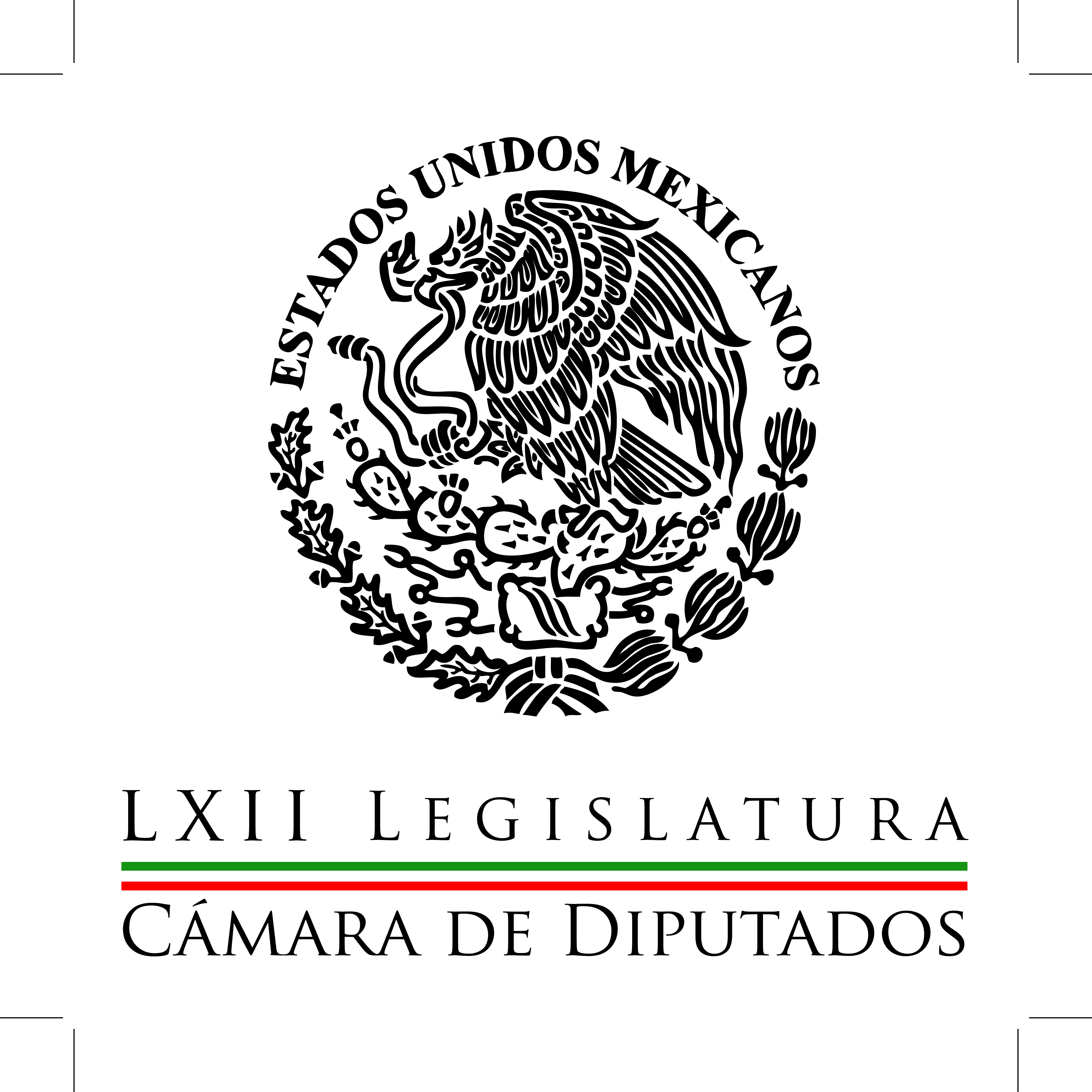 Carpeta InformativaPrimer CorteResumen: Dan a conocer a semifinalistas para el INEPropuesta de Ley en Telecomunicaciones será modificada: AureolesPAN y PRD rechazan leyes secundarias en materia de Telecomunicaciones Denuncia PT que no se quiere crear comisión Oceanografía; aún no se descarta: PRDLa ASF analizará el caso de OceanografíaDiputados aún no solicitan investigación sobre ‘moches; ASF redoblará revisionesEl PRD presentó denuncia penal contra García Luna y PoiréPedirán comparecencia de Ortega en San Lázaro25 de marzo de 2014TEMA(S): Trabajo LegislativoFECHA: 04/03/14HORA: 06:11NOTICIERO: Noticias MVSEMISIÓN: Primer CorteESTACION: 102.5 FMGRUPO: MVS Comunicaciones0Dan a conocer a semifinalistas para el INEAngélica Melín, reportera: La Junta de Coordinación Política de la Cámara de Diputados, dio a conocer, en conjunto con el Comité Técnico de Evaluación de los aspirantes al Instituto Nacional Electoral, los nombres de quienes aparecen en las 11 quintetas de semifinalistas.En el listado, figuran los cuatro consejeros actuales del Instituto Federal Electoral; el actual Secretario Ejecutivo de esa institución, Edmundo Jacobo Molina; el exconsejero Arturo Sánchez y la titular del Instituto Electoral del Distrito Federal, Diana Talavera.Durante la presentación de estos listados, el coordinador del PRI, Manlio Fabio Beltrones, calificó el procedimiento de selección como impecable.Recordó que si para el próximo 8 de abril los 11 consejeros no han sido electos, deberán ser insaculados y aseguró que se ha dado un paso hacia la ciudadanización del Instituto.El vicecoordinador del PRD, Miguel Alonso, pidió reconocer abiertamente que la decisión sobre el INE será política, porque en ningún otro proceso los partidos se han quedado al margen.En tanto, las bancadas del PT y MC calificaron la integración del INE como una "simulación" y una "falacia" porque es de esperarse que al nuevo órgano se sumen los actuales consejeros. Duración 1’10’’, nbsg/m. TEMA(S): Trabajo Legislativo FECHA: 25/03/14HORA: 00:00NOTICIERO: MVS NoticiasEMISIÓN: Primer CorteESTACION: OnlineGRUPO: MVS0Propuesta de Ley en Telecomunicaciones será modificada: AureolesLuego de que el Ejecutivo Federal enviara las propuestas de leyes secundarias en telecomunicaciones al Senado de la República, el coordinador parlamentario del Partido de la Revolución Democrática (PRD) en la Cámara de Diputados, Silvano Aureoles, pidió no emitir juicios sobre un documento cuyo análisis apenas comenzará.El legislador michoacano manifestó que ninguna iniciativa que llega al Congreso, se avala tal cual, de modo que tampoco se permitirán retrocesos conforme a lo aprobado en la reforma constitucional.En primera instancia, saludó que finalmente el Ejecutivo Federal haya enviado la esperada propuesta de normas secundarias e indicó que “ya estaba cantado” el turno al Senado de la República.Tras puntualizar que los diputados estarán atentos a que los colegisladores aprueben el documento y lo envíen a San Lázaro en forma de minuta, Aureoles Conejo reiteró que no se admitirán pasos atrás, con respecto a lo aprobado el año pasado.“Habremos de revisar con cuidado (…) y sobre esa base habremos de fijar nuestra postura. No está dicha la última palabra, vamos a esperar qué resuelve el Senado y en consecuencia, resolver nosotros”, apuntó.En tanto, la diputada del Partido del Trabajo (PT), Lilia Aguilar, expresó que tras las distintas filtraciones hechas a la prensa, de los borradores de la ley señalada, se puede afirmar que la normatividad fue diseñada por los actores económicos del sector telecomunicaciones.“A mí lo que me parece es que esta Ley en Telecomunicaciones, sobre todo después de lo que conocimos la semana pasada, de que este supuesto borrador y lo digo entre comillas, que en realidad era el documento final de la Ley en Telecomunicaciones, que levantó específicamente de la mesa que estaban construyendo esta ley, porque todos ustedes lo saben, los legisladores no estamos haciendo estas leyes, lo están haciendo los agentes económicos que están siendo afectados, finalmente debió haber sido arreglado. Y lo que nosotros creemos que va a suceder, es que ya hay un acuerdo entre estos agentes económicos”, dijo la legisladora.Aguilar Gil también estimó que el Ejecutivo prefirió mandarla al Senado de la República, porque en esa cámara se le han facilitado más las negociaciones que en San Lázaro.“Que (Enrique) Peña Nieto hay enviado esta iniciativa al Senado tiene dos lecturas: que ya están acuerdo los agentes económicos o cuando menos que ya se repartieron el pastel muy a gusto. Y segundo, que el Presidente Peña Nieto está dando concesiones en otras áreas que no necesariamente tienen que ser telecomunicaciones y eso se veía venir. Específicamente en el tema de infraestructura para el Grupo Carso, si lo quieren ver así”, indicó.“Y mi lectura de que llegue al Senado no es más que política, porque aparentemente las cosas les han salido mejor en el Senado, no sé si negocian mejor o hay menos puntos de vista críticos”, recalcó la petista.En tanto, el diputado presidente de la Comisión Especial de Agenda Digital de la Cámara, e integrante de la bancada del Partido Acción Nacional (PAN), Juan Pablo Adame, dijo que su bancada intentará integrar a la ley, aspectos como los derechos de los usuarios, el derecho de las audiencias y el acceso a internet y banda ancha.Al asegurar que los panistas buscarán que la ley en cuestión genere competencia, calidad, claridad y cobertura en el sector, Adame Alemán indicó que pese a la tardanza de tres meses en entregar el documento, los legisladores habrán de trabajar en este.En cuanto al llamado de la Secretaría de Comunicaciones y Transportes (SCT), a que ambas cámaras del Congreso aprueben  las reglamentarias antes de que finalice el actual periodo ordinario de sesiones, el diputado Adame advirtió que los legisladores se tomarán el tiempo que sea necesario para analizar y en su caso modificar la propuesta.“Sin prisas, pero su pausa. No hemos sido los legisladores quienes hemos retrasado el trabajo con el envío tardío de estas reformas. Esta legislación habrá de caracterizarse por su competencia, calidad, claridad y cobertura”, recalcó.Reiteró que una vez recibido el proyecto, el Legislativo tiene que abrir los canales y mecanismos de comunicación con la sociedad civil, los empresarios, las cámaras de la industria, académicos, especialistas y conocedores, para que sus puntos de vista sean escuchados.El legislador panista dijo confiar en el senador de su partido, Javier Lozano y la senadora del PRD, Alejandra Barrales, mostrarán apertura y permitirán que las distintas voces se expresen, porque no solo debe ni puede imponerse la visión del Gobierno Federal, sino que es preciso atender a la sociedad.Adelantó que este martes 26 de marzo, los comisionados del Instituto Federal de Telecomunicaciones (IFT), acudirán a San Lázaro y esa será una excelente oportunidad para hablar con ellos, de las expectativas sobre las  leyes secundarias. ys/m.TEMA(S): Trabajo LegislativoFECHA: 04/03/14HORA: 06:29NOTICIERO: La RedEMISIÓN: Primer CorteESTACION: 88.1 FMGRUPO: Radio Centro0PAN y PRD rechazan leyes secundarias en materia de Telecomunicaciones Gaspar Vela, reportero: La dirigencia nacional del PRD y PAN, manifestaron su total rechazo a la iniciativa de leyes secundarias en materia de Telecomunicaciones y Radiodifusión, que envío este lunes el presidente Enrique Peña Nieto al Senado.El líder nacional del Sol Azteca Jesús Zambrano consideró inadmisible que en estos proyectos de leyes se plantea depositar en el Ejecutivo Federal facultades que la Constitución dio al Instituto Federal de Telecomunicaciones.Insert de Jesús Zambrano, líder nacional del PRD: “Al mismo tiempo varios contenidos del nuevo texto constitucional y de sus artículos transitorios son alterados en los proyectos de ley del Ejecutivo con evidentes propósitos políticos que no fueron expresados cuando la iniciativa de reforma constitucional que se discutió en ambas Cámaras del Congreso.”Reportero: Zambrano Grijalva sentenció que esta reformas deben de mantener su sentido democrático, antimonopólico, cultural y de defensa de las audiencias, tal y como se encuentra plasmado en el texto constitucional vigente.Insert de Jesús Zambrano, líder nacional del PRD: “El PRD y el PAN no aceptaran que la Carta Magna sea violada y disminuida a través de las leyes reglamentarias. Por esto el PAN y el PRD llaman a todos quienes apoyaron o simpatizaron con la reforma de 2013 a exigir su respeto puntual.”Reportero: En un mensaje conjunto la presidenta nacional del Partido Acción Nacional, Cecilia Romero, acusó que dichas leyes no reflejan el contenido de reforma publicada el 19 de julio de 2013.Insert de Cecilia Romero, presidenta nacional del PAN: “Ese importante decreto de cambios constitucionales ha sido un avance de enorme importancia política, económica y cultural, producto de decenas de años de lucha, el cual pretende ser reducido por el Gobierno en su alcance y significación en la iniciativa de leyes reglamentarias.”Sergio Sarmiento: Como vemos ni el PRD, ni el PAN están contentos con esta iniciativa, dicen que esta iniciativa debilita la reforma constitucional, lo manifestaron diputados como Purificación Carpinteyro y Javier Corral, sin embargo, entra la iniciativa al Senado, primero la discutirá el Senado, ayer fue turnada a comisiones y bueno habrá que ver qué es lo que surge de estas comisiones, vale la pena señalar que quizás el PRI tenga los votos para aprobarla por sí solo, nada más requiere de una mayoría simple para aprobarlas, pero vamos a ver qué surge de la discusión. Duración 3’02’’, nbsg/m. TEMA(S): Trabajo Legislativo FECHA: 25/03/14HORA: 00:00NOTICIERO: MVS NoticiasEMISIÓN: Primer CorteESTACION: OnlineGRUPO: MVS0Denuncia PT que no se quiere crear comisión Oceanografía; aún no se descarta: PRDEn la Cámara de Diputados, se complica la integración de una comisión investigadora o de tipo especial sobre el caso Oceanografía.La diputada del Partido del Trabajo (PT), Lilia Aguilar, dio a conocer que en su reunión de este lunes 24 de marzo, la Junta de Coordinación Política determinó que antes de abrir una nueva comisión, se necesita saber qué alcances pretenden tener otras instancias parlamentarias que se han creado sobre el mismo tema.La semana pasada, la Comisión de Vigilancia de la Auditoría Superior de la Federación (ASF), determinó abrir una “subcomisión” que se dedicaría a revisar la información relativa a los contratos del consorcio naviero, con Petróleos Mexicanos, a partir de los reportes del órgano fiscalizador sobre las cuentas públicas.De manera previa, integrantes de la Comisión de Energía, habían acordado abrir un grupo de trabajo, referente al tema de los contratos de la paraestatal en general, entre los que podrían salir a la luz los convenios firmados con Oceanografía.Frente  a tales hechos, la diputada Aguilar Gil expresó que las trabas en San Lázaro para entrar de lleno a las indagatorias del tema, son prácticamente un “no” a la señalada comisión.“Lamentar que no haya una creación de la comisión Oceanografía, aunque ya lo veíamos venir cuando se hicieron estas subcomisiones. El día de hoy definitivamente la Junta de Coordinación Política ha dicho que no”, relató la legisladora.No obstante, al asegurar que no se ha cancelado la posibilidad de crear una comisión para el asunto Oceanografía ni se ha desechado la petición de diputados de izquierda, de abrir un espacio específico para tratar la polémica, el presidente de la Junta de Coordinación Política, Silvano Aureoles y el vicecoordinador Miguel Alonso, dejaron entrever que no tiene caso crear una nueva instancia, a menos que sea investigadora.Los perredistas recalcaron que para analizar a fondo el asunto, el Senado de la República se adelantó a crear su propia comisión investigadora, en tanto que las comisiones de Energía y Vigilancia, están haciendo lo propio.Por ello, se decidió solicitar a la Comisión de Vigilancia, que especifique cuáles serán los alcances de la subcomisión abierta la semana pasada, a fin de tener claridad sobre los propósitos de la misma, hasta donde pretende llegar, darle el respaldo legal necesario y que por esa vía se indague el caso Oceanografía, finalizaron. ys/m.TEMA(S): Trabajo LegislativoFECHA: 04/03/14HORA: 06:15NOTICIERO: Formato 21EMISIÓN: Primer CorteESTACION: 690 AMGRUPO: Radio Centro0La ASF analizará el caso de OceanografíaCarlos González, conductor: A propósito de la empresa Oceanografía, analizará la Auditoria Superior de la Federación este caso con la información de la Cuenta Pública 2013.Jesús Alberto Zamora, reportero: El titular de la Auditaría Superior de la Federación, Juan Manuel Portal, informó que en el mes de abril, una vez que se reciba la información sobre la Cuenta Pública del 2013, se hará una revisión en torno al caso de la empresa contratista Oceanografía.En entrevista después de participar en una reunión de análisis de las auditorias a la Cuenta Pública del 2012 en la Cámara de Diputados, Juan Manuel Portal señaló que esta revisión se realizará en coordinación con la Secretaría de la Función Pública para evitar que se duplique este procedimiento.Insert de Juan Manuel Portal, ASF: "Tenemos que hacer una coordinación con la Función Pública para no duplicar y para no omitir cosas. Vamos a aprovechar lo que cada quien ha hecho en los años pasados y vamos a hacer una programación conjunta el trabajo para hacerlo de una manera muy coordinada".Reportero: Respecto a las denuncias de algunos alcaldes sobre la práctica del moche, es decir, la exigencia de algunos diputados federales de que se les entregue un porcentaje de los fondos etiquetados para diversos proyectos, el titular de la Auditaría Superior de la Federación señaló que se realizará una investigación una vez que los legisladores hagan la petición formal.Insert de Juan Manuel Portal, ASF: "¿Qué es lo que tenemos que hacer? Haremos una revisión partiendo de la fuente de los recursos de la Secretaría de Hacienda; ya teniendo la distribución de los programas, cuánto es lo que se aprueba para los municipios, en qué fondos. Y sobre esto, hacer una revisión aquí en Hacienda de cuánto se destinó a cada uno de ellos. Ya que haya salido el dinero, (inaudible) selectiva con los municipios".Reportero: En torno al tema de la línea 12 del Metro y los fondos federales que se utilizaron para su construcción, Juan Manuel Portal aclaró que en 2012 no se realizaron gastos sobre este proyecto. Duración 2’02’’, nbsg/m. TEMA(S): Trabajo Legislativo FECHA: 25/03/14HORA: 00:00NOTICIERO: MVS NoticiasEMISIÓN: Primer CorteESTACION: OnlineGRUPO: MVS0Diputados aún no solicitan investigación sobre ‘moches; ASF redoblará revisionesEn medio de la polémica por el presunto cobro de “moches” por parte de legisladores, a cambio de gestionar recursos federales para obras en municipios, el titular de la Auditoría Superior de la Federación (ASF), Juan Manuel Portal, señaló que en cuanto los congresistas soliciten su intervención procederá, porque hasta el momento, no hay una petición formal.Pidió recordar que el escándalo señalado, surgió en la presente Legislatura, de modo que la información respectiva, saldrá a la luz hasta que la Auditoría comience a analizar la Cuenta Pública 2013.Se tendrá que revisar el rubro de asignaciones federales a municipios y la distribución que realiza la Secretaría de Hacienda a través de distintos fondos, dijo.Cuestionado al respecto, el auditor Portal Martínez puntualizó que la tarea por realizar, una vez que se cuente con la información correspondiente a la Cuenta Pública 2013, es analizar la fuente de los recursos federales, en este caso, la Secretaría de Hacienda.“La Secretaría de Hacienda vea primero cuál es la distribución de los programas, cuánto es lo que se aprueba para los municipios, en qué fondos y sobre esto, hacer una revisión aquí en Hacienda, de cuánto se le asignó a cada uno de ellos, ver que haya salido el dinero”, explicó.Señaló que después y de forma selectiva, se verificara si la municipalidad señalada recibió la misma cantidad de recursos aprobados en el Presupuesto respectivo, en este caso 2013, con el propósito de corroborar que coincida con lo aprobado por los diputados y lo entregado a través de la Secretaría de Hacienda y los distintos programas y fondos federalizados.“Si hay un moche, pues obviamente no va a estar reflejado en las cuentas públicas, no va a estar reflejado en el gasto, o sea podemos hacerlo: si recibe 100 pesos y se gasta 90 nada más, ¿y los otros 10?”, ejemplificó.Entrevistado en el marco de su participación en la reunión de la Comisión de Vigilancia, que arrancó el análisis formal de los resultados de la revisión a la Cuenta Pública 2012, el auditor Portal indicó que a fin de detectar los movimientos irregulares en el ejercicio del recurso público destinado a los municipios, se reforzarán las revisiones.Indicó que se tiene estimado hacer revisiones a las cuentas de cerca de mil municipios en todo el país, lo que superaría la fiscalización realizada en torno a la Cuenta 2012. ys/m.TEMA(S): Trabajo LegislativoFECHA: 04/03/14HORA: 07:06NOTICIERO: Primero NoticiasEMISIÓN: Primer CorteESTACION: Canal 2GRUPO: Televisa0El PRD presentó denuncia penal contra García Luna y PoiréCarlos Loret de Mola, conductor: Diputados del PRD presentaron una denuncia penal en la PGR en contra de los ex secretarios de Gobernación, Alejandro Poiré y de Seguridad Pública, Genaro García Luna, los acusan de ejercicio indebido del servicio público y coalición de funcionarios, demandaron que sean citados a comparecer.Los señalamientos se basan en que ambos ex funcionarios anunciaron falsamente la muerte del líder criminal Nazario Moreno "El Chayo" en diciembre de 2010, los legisladores perredistas sostuvieron que con eso, Poiré y García Luna, permitieron operar al fundador de "Los Templarios" con mayor libertad durante los años siguientes, hasta que fue, ahora sí, abatido por la Marina el pasado 9 de marzo. Duración 1’02’’, nbsg/m. TEMA(S): Trabajo LegislativoFECHA: 04/03/14HORA: 06:53NOTICIERO: Noticias MVSEMISIÓN: Primer CorteESTACION: 102.5 FMGRUPO: MVS Comunicaciones0Pedirán comparecencia de Ortega en San LázaroAngélica Melín, reportera: La bancada del PAN en la Cámara de Diputados, dio a conocer que el director del Sistema de Transporte Colectivo Metro, Joel Ortega, no respondió a la invitación que la semana pasada, le hicieron integrantes de la Comisión del Distrito Federal en San Lázaro, para acudir a una reunión de trabajo amistosa y dialogar sobre el tema de la Línea 12 del Metro.Por ello, se solicitará a la Junta de Coordinación Política de San Lázaro, que procese la solicitud de llamado a comparecer a Ortega Cuevas, indicó el diputado panista Fernando Rodríguez Doval.El legislador agregó que también se insistirá en la creación de una comisión de investigación sobre las fallas de la llamada Línea Dorada, en la que se utilizaron recursos federales.Por su parte, el presidente de la Junta de Coordinación Política, Silvano Aureoles y también el vicecoordinador del PRD, Miguel Alonso, aclararon que ese órgano de gobierno no se opone a que el director del Metro, Joel Ortega, sea llamado a comparecer ante comisiones en la Cámara de Diputados.Indicaron que la instancia a su cargo solo está esperando que los diputados promoventes de esa comparecencia hagan una solicitud formal y cumplan con los requisitos establecidos en los reglamentos de la Cámara.Diputado Miguel Alonso Raya, PRD: “Pedirle a la Comisión del Distrito Federal que está planteando la comparecencia acá de Joel Ortega y de Horcasitas, el exdirector… jefe de proyecto del Metro, no dudo, no tengo un ningún inconveniente, la Junta de Coordinación, que puedan venir atenderla. Lo que pedimos es que la Comisión, en todo caso, haga la formalización específica para efectos de que se pueda dar trámite a la petición y se pueda (inaudible), en función de ello, fecha de cuándo pudieran comparecer como tal”.Reportera: Se espera que este mismo martes la Comisión del distrito Federal, que tienen una reunión ordinaria, haga esta solicitud formal. Duración 2’07’’, nbsg/m. INFORMACIÓN GENERALTEMA(S): Información GeneralFECHA: 04/03/14HORA: 06:48NOTICIERO: Noticias MVSEMISIÓN: Primer CorteESTACION: 102.5 FMGRUPO: MVS Comunicaciones0Comparece Bojórquez ante legisladoresSofía Cruz, reportera: El exdirector del Sistema de Transporte Colectivo, Francisco Bojórquez solicitó a los diputados integrantes de la Comisión Especial Investigadora de la Línea 12 del Metro de la ALDF, que contraten a diversas empresas para que realicen un dictamen sobre la situación en la Línea Dorada para así poder tomar una decisión.Aunque en un inicio señaló que las respuestas las daría por escrito, fue a petición del presidente de la comisión legislativa que accedió a responder una ronda de preguntas y la segunda, la responderá por escrito en un plazo de 3 días como máximo.En las casi 5 horas de su comparecencia Bojórquez Hernández sostuvo que no se lava las manos y asume la responsabilidad de las decisiones que pudo haber tomado y por ello solicitó que se haga la investigación a fondo para que se sancione a quien tenga que ser.Insert de Francisco Bojórquez: “De tal manera que si existe alguna responsabilidad por la adjudicación de estos trenes se deberá de investigar a fondo y se deberá de actuar en consecuencia. Yo ahí, ni me quito las manos ni me las lavo, fue nuestra responsabilidad al interior del Sistema de Transporte Colectivo, esta sesión de trabajo en donde se tomó la decisión de la contratación, que el diputado Christian Damián acaba de mencionar”.Reportera: Afirmó que respeta la decisión política que tomó el Jefe de Gobierno capitalino para suspender el servicio en la Línea 12, pero también lo felicitó por anteponer la seguridad de las personas y consideró que en este momento deben acompañarlo en esta decisión y seguir adelante para generar las garantías de seguridad que se requieren pues no lo deben dejar solo.Asimismo, aseguró que todos los documentos necesarios, contratos, proyectos y convenios se entregaron a Joel Ortega como a Proyecto Metro.Aclaró que la decisión de comprar trenes férreos fue porque resulta más económico darle mantenimiento debido a las ruedas que utilizan y que tienen una vida más larga que los de neumáticos, pero recalcó que esta decisión se tomó en el subcomité de adquisiciones, por lo que si tienen que asumir la responsabilidad por haberse equivocado todos deberán de asumirla. Duración 4’48’’, nbsg/m. TEMA(S): Información General FECHA: 25/03/14HORA: 00:00NOTICIERO: MVS NoticiasEMISIÓN: Primer CorteESTACION: OnlineGRUPO: MVS0Segob publica en el DOF el emblema para utilizar el logo de la Cruz RojaLa Secretaría de Gobernación (Segob) publicó este martes en el Diario Oficial de la Federación el Reglamento de la Ley para el Uso y Protección de la Denominación y del Emblema de la Cruz Roja.El objetivo de este documento, que entrará en vigor mañana, es reglamentar el procedimiento para el uso protector del emblema y denominación de la Cruz Roja, así como las medidas de control, vigilancia y los procedimientos para la aplicación de sanciones administrativas por la utilización indebida de éstos.Indica que la Segob y las secretarías de la Defensa Nacional (Sedena) y de Salud (SSa), en sus respectivos ámbitos de competencia, llevarán a cabo las medidas necesarias para el cumplimiento de la ley y del reglamento.Menciona que las personas civiles y los establecimientos o bienes de carácter civil podrán solicitar autorización para usar el emblema o denominación de la Cruz Roja a título protector mediante escrito dirigido a la Dirección General de Sanidad de la Sedena.Ésta, a su vez, pedirá a la Comisión Federal para la Protección Contra Riesgos Sanitarios (Cofepris), dentro del día hábil siguiente a la recepción de la solicitud, corroborar la información del responsable sanitario, licencia sanitaria o aviso de funcionamiento, número económico y placas de las unidades o medios de transporte.La Cofepris dará la respuesta correspondiente en un plazo no mayor a cuatro días hábiles contados a partir del día de la recepción de la petición de información, con la cual la Sedena emitirá una resolución por escrito, fundada y motivada, en la que se otorgue o niegue la autorización.La resolución deberá emitirse y notificarse al interesado en un plazo de seis días hábiles, contados a partir de la fecha de recepción de la solicitud.Las quejas sobre el uso indebido del emblema o denominación de la Cruz Roja podrán formularse por escrito o de manera verbal y deberán ser dirigidas a la Coordinación Nacional de Protección Civil de la Segob.Cuando la Segob, previa audiencia de la persona señalada como infractora, determine que los hechos constituyen un uso indebido del emblema o denominación de la Cruz Roja, la sancionará con multa equivalente de cinco a 50 veces el salario mínimo general diario vigente en la zona económica de que se trate.El documento establece que la Sedena contará con 120 días hábiles a partir de hoy para emitir las disposiciones para la solicitud de la autorización para la utilización del emblema o denominación de la Cruz Roja a título protector, así como para la elaboración del brazal y de la credencial de identidad. ys/m.TEMA(S): Trabajo LegislativoFECHA: 24/03/14HORA: 6:42NOTICIERO: Fórmula Detrás de la NoticiaEMISIÓN: Primero CorteESTACION: 104.1 FMGRUPO: Fórmula  0César Camacho Quiroz. Expectativas de leyes secundarias en materia de Telecomunicaciones  Ricardo Rocha, conductor: Gracias y ahora de viva voz César Camacho Quiroz, presidente nacional del PRI. Gracias por estar con nosotros esta mañana, te lo aprecio. César Camacho Quiroz, presidente nacional del PRI: Yo a ti Ricardo y a quienes escuchan muchas gracias. RR: ¿Cuáles las expectativas que tiene tu partido, una vez presentada la iniciativa de leyes secundarias en materia de telecomunicaciones por parte del Presidente, qué escenarios vislumbran? CCQ: Pues que haya una intensa discusión, que eventualmente se escuche, así en un largo periodo, a especialistas en la materia, y que tengamos esta legislación tan esperada que haga que las telecomunicaciones no sólo se modernicen, que tengamos un instituto fuerte para que regule a los competidores en esta delicada y económicamente importante tarea. Y lo más importante, que pronto los usuarios de todos estos complejos servicios tengamos calidad en este tipo de prestaciones en sentido amplio, en las mejores condiciones de calidad y a mejor precio. Así es de que viene una intensa discusión para que verifiquemos que las cosas están bien hechas y se apega a la Constitución, que estos monopolios están, diríamos que metidos en cintura para que le vaya bien al final a todos los mexicanos. RR: A propósito de esto que mencionas, hay dos por lo pronto, por lo pronto han surgido dos cuestionamientos importantes, interesantes. Uno que dice que en las secundarias vienen una serie de resquicios que permitirían a los grandes operadores seguir haciéndolo como hasta ahora y que todo se trataría de una especie de gatopardismo, donde todo cambia para que todo siga igual. ¿Qué respondes a eso? CCQ: Yo creo que ésta es una prestación de…., yo digo inmediatamente, de pronto, no creo que así sea, yo creo que más bien creo que se mantiene fiel la iniciativa, fiel al espíritu constitucional de regular, y yo diría a los grandes, y a los medianos, y los chicos, porque la ley no se puede hacer con dedicatoria, la ley no se puede hacer para que aparentemente se le haga daño como si fuera un instrumento de mala fe a nadie. La ley es un mecanismo que desmenuza, que desarrolla, que regula la reforma constitucional y sólo tiene como propósito hacerlo técnicamente bien y en apego fiel a los principios y valores constitucionales. Pero insisto, la discusión apenas empieza, nosotros estamos listos para ir a ella, es decir a la discusión y demostrar con argumentos amplios por qué te estoy comentando lo que digo. RR: Otro cuestionamiento presidente es que la iniciativa a través de estas secundarias pretendería regresar a los tiempos de los señores de los lentes obscuros, que sin embargo estaban observando todo al darle atribuciones a la Secretaría de Gobernación, que correspondería constitucionalmente sólo la Comisión Federal de Telecomunicaciones, que el Estado, algún diario lo menciona así hoy. Quiere regresar al pasado, atribuyéndose una sobrevigilancia sobre los contenidos que se emitan en los medios, ¿qué dices a esto? CCQ: Lo que le digo es que el pueblo mexicano tiene más de una cara, más de una manifestación. Aquí hay…, no vale la pena olvidar la actitud del presidente Peña, de deshacerse a través de esta gran reforma radical, de una tarea que fue por años suya, dar, quitar concesiones, diríamos ser el gran tomador de las decisiones en esta materia. El Presidente se despoja de esta facultad que obviamente se antoja radicalmente importante para que ahora recaiga en una institución que es nueva, que fortalece al Estado mexicano, que diversifica esto que podrían ser los brazos vigorosos y firmes de un Estado que no sólo tiene tres poderes a los que estamos acostumbrados tradicionalmente: Legislativo, Ejecutivo y Judicial, sino la Cofetel y el Ifetel. Lo que ocurre sencillamente es que la Secretaría de Gobernación no puede permanecer al margen, pero al final la última instancia, la tomadora de las decisiones no será la Secretaría de Gobernación, es decir, quiero significar que el Ejecutivo a través de la Secretaría de Gobernación tiene intervención sólo en un tramo, en una parte de este proceso, digamos, de permanente fiscalización, pero quien tiene la última palabra serán los organismos recién creados en la reforma constitucional y ahora en la ley. Me parece que hay una sobre reacción, me parece que hay una interpretación muy de primera intención, de primer rebote, pero creo que aquí podemos estar tranquilos. RR: A propósito de la discusión que viene y que dices que apenas empieza, la pregunta final a reserva de lo que tú quieras puntualizar es, ¿qué tanta prisa debe tener el país para luego de haber decidido el qué en las reformas estructurales, acabar de discutir el cómo, es decir, cómo implementarlas, cómo llevarlas a la práctica? ¿Cómo está el calendario desde el punto de vista del PRI? CC: Nosotros queremos que se haga cuanto antes, que se haga pronto, pero que se haga bien, de suerte que la prisa no nos puede provocar tal escozor que lleve a los legisladores a tropezarse o a equivocarse. Esto es (falla de audio) vital que redondea completa y hace eficaz la reforma constitucional. Nuestros legisladores están listos para iniciar la discusión de éste y otros temas de lo que querría hablar brevemente al final, pero no tenemos ninguna provocación a propósito de algo que nos haga, como se dice en la jerga periodística y política, "legislar al vapor". Creo que esto sería una muy mala señal, cuando se trata de un tema en el que hay tantos y tantos intereses, hablo de un interés legítimo de la nación y, para decirlo claro, intereses económicos de grandes proporciones de los concesionarios y algunos que fueron parte de la cadena productiva, por llamarle de algún modo, de las telecomunicaciones y de la radiodifusión. RR: O sea, ¿lo antes posibles pero sin prisas? CC: Sin prisas que nos lleven a tropezar, y si los propios legisladores consideran suficientemente maduro el proyecto, no hay porqué calentarlos debajo de una mesa, sino llevarlo al Pleno y discutirlo, como se hace ahora de cara a la nación, de cara a ustedes los medios, y nadie podrá ocultar ni argumento ni texto ni nada. RR: ¿Algo más que quieras puntualizar y que no te haya preguntado, presidente? CC: Sobre un tema igualmente importante y también urgente, la reforma político electoral que ayer anunciamos se presentaría, puedo adelantar que será esta misma semana, a la brevedad, para honrar también nuestros compromisos y que salga a más tardar el último de abril para que la competencia electoral sea mucho más segura, haya partidos más vigilados, rendidores de cuentas, y que al final a quien se le dé el mayor poder sea al ciudadano, al elector, que se compete este ciclo que inició creando en la Constitución el Instituto Nacional Electoral y que ahora se perfeccione, que llegue a detalle. Lo que iba a ser una ley de partidos o una ley vinculada en términos territoriales, que sea una gran Ley General Electoral -así estamos planteando- y adicionalmente una Ley de Propaganda Gubernamental, que también limite la acción del Estado, y cuando digo el Estado es en el sentido más amplio, Federación, estados y municipios, que todas las autoridades estén ceñidas a esta ley, y que ninguna pretende influir de más, o sencillamente influir ilegalmente en el ánimo del elector. En fin, esto hará que la democracia tenga mayor calidad y sea más confiable para todos los ciudadanos, sean de la política y no. RR: César Camacho Quiroz, presidente nacional del PRI, te agradezco tu confianza en este espacio que se queda abierto. Hasta muy pronto. CC: Gracias, Ricardo, hasta pronto. 9’ 05”, Ma.m. TEMA(S): Información GeneralFECHA: 25/03/14HORA: 00:00NOTICIERO: MVS NoticiasEMISIÓN: Primer CorteESTACION: OnlineGRUPO: MVS0Seguro de desempleo descapitalizará al Infonavit y afectará el derecho a créditos para vivienda: expertaEl seguro de desempleo que recientemente fue aprobado por la Cámara de Diputados, es en realidad "una simulación que descapitalizará al Instituto del Fondo Nacional de la Vivienda para los Trabajadores (Infonavit), afectará el derecho de crédito para vivienda de los trabajadores y terminará beneficiando únicamente a los bancos que controlan las administradoras de fondos para el retiro (Afores)," señaló la doctora Graciela Bensusán Areous, profesora-investigadora de la Universidad Autónoma Metropolitana (UAM)."Lo que denominan seguro de desempleo es en realidad la ampliación de un mecanismo que ya es conocido para los recursos depositados en las cuentas individuales del sistema de ahorro para el retiro como es el caso de las Afores, en donde existe la posibilidad de que el trabajador utilice estos ahorros en una situación de pérdida involuntaria del empleo,  una alternativa que ahora se extiende poniendo a disposición del trabajador sus recursos para el crédito de vivienda que existen en el Infonavit," precisó.
Cuando se abrió esta posibilidad en el sistema de ahorro para el retiro -agregó- "no se le llamó seguro de desempleo porque no lo es, como no lo es tampoco lo que aprobaron los diputados;  lo que se tiene es simplemente un destino triple para los recursos del Infonavit dado que el tres por ciento del cinco por ciento que aportan los empleadores se irá a una subcuenta mixta que puede utilizarse para un crédito hipotecario, la jubilación o la pérdida involuntaria del empleo cada cinco años, explicó la académica de la UAM."No es un seguro de desempleo porque se asienta en recursos que son propiedad de los trabajadores, y por otra parte, nada tiene que ver con una protección social universal porque los empleados al servicio del Estado están excluidos," estableció la experta en derecho laboral del Departamento de Relaciones Sociales de la Unidad Xochimilco.Además, este “seguro de desempleo” sólo cubre a los trabajadores formales y que cotizan, y habrá que recordar que sólo cuatro de cada 10 personas ocupadas en el país, consideradas dentro de la población económicamente activa (PEA), tienen seguridad social, lo que recorta aún más esta denominada “universalidad”, detalló.La experta aclaró que a los trabajadores "beneficiados" se les pide tener 104 cotizaciones en un periodo de 36 meses,  en su opinión es "una situación alejada completamente de la realidad del mercado laboral mexicano que se caracteriza por una movilidad y rotación laboral alta.""Es sabido  que  cinco de cada 10 empleados pierden el trabajo en un año lo que les lleva a perder cotizaciones con frecuencia, por esto muy pocos trabajadores cumplirían con esta condición," agregó.Más aún, indicó la politóloga y abogada, especialista en sociología del trabajo y políticas públicas, habrán de pasar siete años antes que cualquier trabajador –con excepción de los eventuales, temporales o de obra determinada, cuyo requisito es menor– pueda hacer uso de este “seguro de desempleo”.Lo anterior porque la cotización mensual del tres por ciento del salario del trabajador logra acumular un 36 por ciento al año, y si el seguro de desempleo cubre seis meses repartidos de la manera siguiente: el primer mes al 60 por ciento del salario, el segundo al 50 por ciento, y del tercero al sexto mes al 40 por ciento, se requiere de un total de 270 por ciento para cubrir lo determinado por el seguro, lo cual acumularía en poco más de 7 años a un ritmo de 36 por ciento anual."De llegar a usarlo, el trabajador perdería su crédito de vivienda y si ya hubiese ejercido su crédito para vivienda lo único que podría obtener en caso de desempleo es la protección de un salario mínimo mensual que vendría de un fondo solidario," apuntó.
Bensusán Areous aclaró que los empleados deberán decidir si el dinero destinado para el seguro de desempleo o al crédito de vivienda, según su elección, estará manejado por una sociedad de vivienda que deberá constituir el Infonavit o por una Afore, siempre y cuando éstas últimas proporcionen un mayor rendimiento que el Infonavit."Este diseño -subrayó- parece estar destinado a darle más dinero a las Afores en detrimento de un importante sector para el desarrollo del país como lo es la vivienda."“Hubiese sido más decente informar al país que no había condiciones para otorgar ese seguro y buscar mejores alternativas a través del debate social nacional”, señaló la docente, miembro de la Academia Mexicana de Ciencias.Preocupan sobre todo, dijo, los modos y procedimientos del PRI para lograr la votación mayoritaria de este “seguro de desempleo”: no quisieron escuchar siquiera las objeciones de legisladores de su propia bancada; como estrategia se obligó a votar el seguro de desempleo junto con la ley de pensión universal para adultos mayores porque pensaron que resultaba difícil para los legisladores oponerse a ésta última –aunque dicho sea de paso es absolutamente limitada-; y se eligió el carro completo para pasar encima de los partidos. Todo esto "es un retroceso", sentenció la experta. ys/m.Carpeta InformativaSegundo CorteResumen: Silvano Aureoles: Elección de consejeros y presidente del Instituto Nacional ElectoralNo criticaremos ley a priori.-VillarrealCarlos Reyes: Preparan iniciativa para regular a los "cadeneros"Purificación Carpinteyro: Leyes secundarias son un retroceso en materia de telecomunicacionesGuarda San Lázaro minuto de silencio por edil de TanhuatoRicardo Becerra: listas la quintetas para elección de consejeros del INELey secundaria acota autonomía de IFTProtesta sindicato del Senado por plazasLas giras de Peña; ha viajado más que sus antecesores25 de marzo de 2014TEMA(S): Trabajo Legislativo FECHA: 25/03/14HORA: 09:32NOTICIERO: En los Tiempos de la RadioEMISIÓN: Segundo CorteESTACION: 103.3 FMGRUPO: Radio Fórmula0Silvano Aureoles: Elección de consejeros y presidente del Instituto Nacional ElectoralVía telefónica Silvano Aureoles, coordinador del PRD en la Cámara de Diputados, habló sobre la elección de los consejeros que formarán el Instituto Nacional Electoral. Afirmó que el procedimiento camina conforme a lo previsto, los tiempos están bien, el Comité Técnico de Evaluación que establece la regla, que es el primer organismo, la primera fase, para recibir las solicitudes de registro, hacer la evaluación, la revisión de los perfiles ha concluido. En la convocatoria está previsto que concluyera el 1° de abril, ese día se debía entregar a la junta la lista de las 11 quintetas. El Comité Técnico de Evaluación de manera muy profesional y puntual entregó una semana antes, eso permite que tengan el tiempo suficiente para que en la Junta de Coordinación Política se publiquen las listas y se inicie el proceso para encontrar el mecanismo más idóneo y transparente para que antes del 8 de abril se dé a conocer 11 candidatos o candidatas para ocupar la presidencia del instituto y los 11 consejeros o consejeras que habrán de conformar el nuevo organismo. Si eso no pasara, la Mesa Directiva de la Cámara mediante un proceso de insaculación llevar los 11 finalistas al pleno. De no ser así, el 16 de abril a más tardar, la Suprema Corte de esas 11 quintetas por el método de insaculación estará designando a los consejeros electorales. Si el comité dejó como finalistas a algunas personas, significa que tienen el perfil, el prestigio y reconocimiento para ocupar el cargo. De tal manera, que cualquiera de los que están en la lista reúne los requisitos, tanto para presidentes como para consejeros. Se buscará que el procedimiento que sea lo más objetivo posible. En selección de candidatos se tiene que privilegiar la experiencia, el conocimiento, el prestigio, y quienes están en la lista cumplen a cabalidad con ello. El Comité Técnico hizo un trabajo ejemplar. Hay la certeza de que habrá un consejo general del INE lo más ciudadano posible, con los mejores perfiles, con mujeres y hombres que tienen compromiso del país. Los nombres de los aspirantes que han quedado como finalistas tienen la base de la formación académica, sobre eso se buscará. No se buscará que haya equilibrios partidarios. Lo más importante es que el órgano electoral le dé certeza a los ciudadanos de que habrán de actuar de manera objetiva y profesional, comprometida ante un reto tan complejo. Quienes organizarán las elecciones deben dar la certeza de que actuarán con apego a la ley y con responsabilidad que demandan las circunstancias. Cuatro de los nuevos funcionarios, incluido el presidente serán designados para un periodo de nueve años, cuatro para seis y tres para tres años. Para consejero presidente de los cuatro que todavía están en el IFE sólo están Marco Baños y Lorenzo Córdova, según criterios del Comité Técnico son los que tienen el perfil para desempeñar esta importante tarea de presidir el Consejo General del INE. Lo que sigue es saber quiénes son los que logran el mayor consenso posible, pues para poder ser designados por el pleno de la cámara requieren las dos tercera partes de la votación. Algunos de los candidatos puede tener más simpatía por alguna postura política, no hay elementos para decir que algún finalista tengan un vínculo con algún partido. EL INE tiene que nacer con toda la autoridad, el respaldo, la solidez, porque tienen en sus manos una tarea muy importante, que es ir fortaleciendo la democracia y llevar a buen fin las responsabilidades electorales. ys/m.TEMA(S): Trabajo LegislativoFECHA: 25/03/14HORA: 07:02NOTICIERO: El MañaneroEMISIÓN: Segundo CorteESTACION: Canal 4GRUPO: Televisa0Silvano Aureoles: A más tardar el 8 de abril deberá ser votada en el pleno la lista de los 11 aspirantes al INEVíctor Trujillo (Brozo), conductor: Nos vamos a enlazar vía telefónica y agradecemos estos minutos que nos regala Silvano Aureoles, líder de la bancada perredista en la Cámara de Diputados y presidente de la Junta de Coordinación Política, para que nos dé la posibilidad de ver la certeza de los escenarios que vienen a continuación por parte del Instituto Nacional Electoral. Silvano, buenos días.Silvano Aureoles (SA), coordinador de los diputados del PRD: Muy buenos días, Brozo, como siempre con el gusto de saludarte.Brozo: Igualmente Silvano. Oye, parece ser que, para sorpresa de todos, se van cumpliendo los tiempos, ¿verdad?SA: Totalmente, totalmente, Brozo. Creo que esta primera etapa en la elección de los consejeros electorales, el nuevo órgano llamado Instituto Nacional Electoral, se van cumpliendo cabalmente, esta primera etapa, yo diría de manera impecable, ha sido un trabajo muy bueno, profesional y creo que hay que valorarlo así, de quienes integran el Comité Técnico de Evaluación.Y ahora seguirá la ruta que establece la propia convocatoria para que en los siguientes días, como bien ha dicho el reportero, deban quedar los 11 candidatos, o bien ya aspirantes, ubicados en esta lista de los 55 para que los 50, en realidad, porque se repiten, como verás tú la lista...Brozo: Sí. SA: ... que seguramente la tienes en tus manos y que ya de estos enlistados, la junta, a través de un método que habremos de tener listo de aquí a mañana...Brozo: Sí. SA: ... permita llevar a los 11, un finalista presidente y diez a consejeros. Brozo: La oncena deberá quedar compuesta para el 8 de abril, ¿es cierto? SA: A más tardar, la convocatoria establece tiempos fatales, está establecido que el 8 de abril deberá estar siendo votado en el pleno la lista de los 11; si no fuese así, el presidente de la Mesa Directiva habrá de por el método de insaculación...Brozo: O sea, esto es lo que sería un sorteo diputriz. SA: Once finalistas que habrá de llevar al pleno, sino lo hiciese a más tardar el 16 de abril por el método de insaculación la Suprema Corte deberá de designar a los 11 consejeras o consejeros.Brozo: O sea que lo ideal es que ustedes llegaran a un consenso para que dos terceras partes del pleno le dieran la bienvenida a los nuevos elementos; de no ser así, habría una primera fórmula de insaculación, que sería como un sorteo Melate, Zodiaco o Tris, de sacar papelitos y a ver quiénes salen; y si tampoco resultara después de la insaculación las dos terceras partes del pleno, entonces es donde entra la Suprema Corte.SA: Es correcto, es decir, hay dos momentos en los que la Cámara de Diputados debe de resolver si no lo hiciésemos en esos dos momentos, lo hará la Suprema Corte de Justicia de la Nación; en conclusión, a más tardar el 16 de abril, Brozo, debe de estar debidamente integrado el Consejo General Electoral del nuevo órgano electoral.Brozo: Silvano, platícanos un poco ahora que ya están los 50 y hay que decirle a la gente que son 55, pero hay algunos que se repiten en algunas de las listas, por eso suman 50, el perfil que se está buscando, porque acuérdate tú, que siempre existe la sospecha, de alguna manera muy bien ganada, por el Legislativo en general, de que tiene que haber unas cuotas de partido, porque ninguno de los partidos se quiere dejar de ver representados, en algún porcentaje, en algún número dentro de este grupo que va a durar algunos entre tres años y otros hasta nueve, ¿no?El perfil que se está buscando, realmente, ¿realmente tú crees que puedan llegar al consenso que dé certidumbre y que no nos deje ver este tipo de situaciones que vemos cada vez que algo parecido sucede?SA: Es lo que estamos buscando, Brozo. Mira, debo decirte, por la referencia que haces de los partidos políticos, que hasta hace unas semanas como estaba establecido en la regla, en la ley, decía que "las propuestas deberían hacerlas las fracciones parlamentarias", así estaba en la Constitución y en la ley; significa entonces que era evidente que quienes integraban este órgano electoral habían sido propuestas por los partidos políticos, porque al fin en las fracciones parlamentarias representamos a partidos en la Cámara y el Congreso.Lo que ahora está establecido es justamente buscar que este órgano electoral tenga un componente central que es de ser lo más ciudadano posible. Seguramente que no será al 100 por ciento, porque tampoco estamos hablando de cosas del otro mundo, finalmente es un esfuerzo de carácter político.Brozo: Es inevitable, pero están buscando dar este perfil que cargue más a lo ciudadano que a lo partidista.SA: Y entonces el objetivo central es que el perfil, como tú bien lo señalas, sea lo más ciudadano, donde se privilegie la formación profesional, la experiencia, la probidad, el prestigio y que esto dé certeza a los ciudadanos de que quienes habrán de conducir los procesos electorales no solamente en el ámbito nacional, sino también en el ámbito local, en las necesidades de la República nos den la garantía de la mayor objetividad e imparcialidad posible.Eso es lo que se busca, Brozo, y creo que vamos por buen camino, yo estoy contento porque vamos cumpliendo con los tiempos y debo destacar que los integrantes del Comité Técnico de Evaluación, los siete miembros, tres designados por la Junta de Coordinación Política más cuatro, dos por la Comisión Nacional de Derechos Humanos y dos por el IFAI, han hecho un trabajo impecable, profesional, serio que, a mi juicio, vale la pena destacar y hacer un reconocimiento.Brozo: Lo de Lorenzo Córdova como posible presidente consejero, ¿es una filtración? ¿Es un chisme? ¿Es nada más "corre, ve y dile"? ¿O es algo muy cercano que ustedes ya han platicado dentro de sus bancadas y compartido entre los líderes?SA: No lo hemos platicado, Brozo, porque inicia el proceso apenas para ello, la lista la conocimos ayer, como lo hicimos de manera pública, lo más transparente que se pudo, porque queremos cuidar el proceso de manera muy seria y los nombres los conocimos ayer de manera oficial.Los integrantes del Comité Técnico ya habían enviado un boletín informando que desde el viernes por la tarde ellos habían enviado de manera formal a la Junta de Coordinación Política la lista en sobre sellado y firmado, rubricado y así lo hicimos, lo demás han sido infiltraciones.Yo no te diría ni una cosa ni la otra, porque es parte de lo que vamos a revisar en las siguientes horas buscando que incluso antes del 8 de abril se decida quién será la presidenta o el presidente del Instituto Nacional Electoral, eso lo habremos de definir en los siguientes días.Yo no podría adelantar si sí será Lorenzo o será otra u otro de los que están en la quinteta, que los integrantes del Comité Técnico de Evaluación identificaron como los que tienen el mejor perfil o que tienen los atributos para hacer las dos tareas, poder ser consejera o consejero, o bien asumir el papel de presidente o presidenta.Brozo: Te agradezco mucho estos minutos, Silvano Aureoles, porque, bueno, parece que todo va caminando tersamente.Sabemos ya entonces que el 8 de abril sería el próximo plazo fatal, que no necesariamente habría que llegar hasta el 8 de abril, pero ése es lo máximo en este proceso y estaremos muy pendientes, y te agradecemos esta plática, Silvano.SA: Al contrario, Brozo, el agradecido soy yo y reiterarte el compromiso y la certeza de que habremos de cumplir en los tiempos que están establecidos en este mandato que tenemos, en este caso las diputadas y los diputados para integrar el nuevo órgano electoral de esta reforma que modificó profundamente el sistema electoral en el ámbito nacional.Brozo: Que así sea y que sea continuo. Gracias Silvano. SA: Un abrazo, muchas gracias Brozo. Brozo: Un abrazo Silvano Aureoles. Duración 10’16’’, nbsg/m. TEMA(S): Trabajo Legislativo FECHA: 25/03/14HORA: 12:44NOTICIERO: Reforma EMISIÓN: Segundo Corte  ESTACION: onlineGRUPO: C.I.C.S.A.0No criticaremos ley a priori.-VillarrealJosé David Estrada y Claudia Salazar, reporteros.- Pese a que ayer la dirigencia nacional del PAN criticó la iniciativa de leyes secundarias en materia de telecomunicaciones, el coordinador panista en la Cámara de Diputados, Luis Alberto Villarreal, dijo que no la pueden descalificar porque todavía no la han analizado."No podemos de manera anticipada calificar o descalificar la iniciativa del Ejecutivo. Nuestro compromiso es muy claro, la vamos a revisar con toda tranquilidad, con toda paciencia y con toda la responsabilidad que el caso amerita", dijo."Estamos haciendo esta revisión, la iniciativa fue presentada en el Senado, se presentó hace menos de 24 horas, tenemos muy claro cuál es la visión histórica del PAN en la materia, no tenemos ningún interés que no sea favorecer a la sociedad mexicana, no tenemos agenda contra ningún grupo económico, por el contrario, lo que queremos es favorecer a todos los mexicanos para que podamos tener una mayor y mejor competencia en beneficio absoluto de la sociedad".El coordinador afirmó que está contento con el dictamen de la Ley de Competencia que será votado este martes por el Pleno de la Cámara de Diputados, ya que recupera propuestas de su partido que habían sido desechadas en 2009.Los dirigentes nacionales del PAN y PRD, Cecilia Romero y Jesús Zambrano respectivamente, se manifestaron ayer de manera conjunta en contra de la reglamentación de la reforma en telecomunicaciones, a la que calificaron como un retroceso."Las facultades del Instituto Federal de Telecomunicaciones pretenden ser reducidas o alojadas nuevamente en el Ejecutivo", establecieron en un comunicado.Piden analizar a fondo iniciativaLuego que el PAN y PRD descalificaron ayer las leyes secundarias en materia de telecomunicaciones, el vicecoordinador priista en San Lázaro, Héctor González de la Garza, llamó a analizarlas a fondo. "Me extraña una descalificación a priori, lo que sí es muy conveniente es que se haga un análisis a fondo de la iniciativa y yo estoy seguro que cada uno de esos argumentos que la descalifican se irán cayendo poco a poco", dijo."No han pasado ni 24 horas de la presentación de una iniciativa que es una ley convergente y ya empezaron las descalificaciones, yo les invitaría a que se analice a detalle el propio ordenamiento presentado por el Presidente de la República".González de la Garza consideró que la oposición de los dirigentes de Acción Nacional, Cecilia Romero, y del PRD, Jesús Zambrano, obedecen a que hay elecciones internas en sus partidos."No hay que olvidar que tenemos en puerta procesos electorales internos tanto de Acción Nacional como del PRD, ya se dijo aquí en tribuna que este tipo de situaciones afectan y a veces es más popular hacia el interior de sus grupos políticos el tomar posiciones radicales en contra de una iniciativa presentada por la Presidencia de la República", comentó.  /gh/mTEMA(S): Trabajo Legislativo FECHA: 25/03/14HORA: 07:49NOTICIERO: Reporte 98.5EMISIÓN: Segundo CorteESTACION: 98.5 FMGRUPO: Imagen0Carlos Reyes: Preparan iniciativa para regular a los "cadeneros"Martín Espinosa (ME), conductor: Voy a platicar con el diputado Carlos Reyes Gámiz, él es diputado federal por el Partido de la Revolución Democrática y es el secretario de la Comisión de Transparencia y Anticorrupción allá en San Lázaro. ¿Cómo está don Carlos?, qué gusto saludarle, buenos días. Carlos Reyes (CR), diputado federal del PRD: Martín qué gusto saludarte también a ti. ME: Muchas gracias. CR: Y desde luego a tu auditorio, buenos días. ME: Gracias diputado, bueno, pues que se está preparando una iniciativa para regular a los controladores de accesos a bares, discotecas y centros nocturnos del Distrito Federal ¿verdad? CR: Es correcto, a la gente nos gusta divertirnos en la noche en antros, discotecas, bares, centros nocturnos y ahí existen unos personajes que son los que reciben a quienes asisten como los famosos “cadeneros… ME: Sí. CR: … o controladores de acceso. Pienso yo que siendo ellos un eslabón fundamental en materia de protección civil, seguridad, primeros auxilios, pues es fundamental registrarlos para poder tener una identificación muy precisa de todos y cada uno de quienes ejercen esa labor. Capacitarlos, porque cuando hay una conflagración, pensemos en un incendio, alguien tiene que abrir oportunamente y eficazmente las puertas de salida de emergencia. ME: Sí. CR: Y desde luego también vincularlos a esquemas de seguridad para evitar precisamente que en estos lugares se dé la venta de estupefacientes. La noche pues es muy rica, pero se necesita tener seguridad para disfrutarla. Entonces Martín, de lo que se trata es que casos como Lobombo, el Heaven, News Divines, El Bar Bar; pues evidentemente no ocurran y me parece que un eslabón fundamental como eje ordenador es que a estos controladores de acceso se les certifique, se les capacite. ME: Correcto, esto implicaría que tuvieran una credencial, alguna licencia de funcionamiento, digamos. CR: Es correcto, como ellos laboran en establecimientos mercantiles y los establecimientos mercantiles son susceptibles de verificaciones, dentro del catálogo de verificación deberían estar precisamente este personal. Porque en la medida en que tengamos personas con rostro y con capacitación precisa, vamos a tener mayor seguridad para quienes acuden a estos lugares. ME: Correcto, esto actualmente no está regulado ¿verdad? CR: No fíjate que no Martín, no solo no está regulado, sino que forma parte del submundo que de manera informal en esta ciudad pues ha generado muchos problemas. Puede ser incluso esta medida el principio de un eje ordenador, regulador precisamente a favor, insisto de la seguridad de quienes aquí vivimos. ME: Correcto, ¿cuándo se presentaría esta iniciativa Diputado? CR: Bueno, nosotros hemos ya construido planteamiento, lo vamos a trabajar muy de cerca con diputados de la Asamblea Legislativa del Distrito Federal, particularmente el diputado local Efraín Morales. Y pienso que en aproximadamente una semana estaríamos haciendo la presentación y de ahí bueno,, estaremos impulsando su promulgación. ME: Perfecto, en una semana ya tendríamos de cómo viene esta iniciativa ¿no? CR: Es correcto Martín. ME: Bueno pues vamos estar pendientes diputado, le agradezco que nos dé detalles y ya estaremos pendientes al momento de que se presente allá en la Cámara de Diputados. CR: Pues nosotros vamos a estar impulsando esta iniciativa, hay países que ya tienen este tipo de mecanismos de seguridad y de certificación que han sido muy exitosos. Y creo que para el caso de la Ciudad de México así lo será; por lo demás te mando un fuerte abrazo y bueno, pues deseo que cumplas muchos años más. ME: Nombre, muchas gracias Diputado, le agradezco mucho y estamos en contacto. CR: Hasta luego Martín, buen día. ME: Hasta luego, es el diputado Carlos Reyes Gámiz, que es el secretario de la Comisión de Transparencia y Anticorrupción en la Cámara de Diputados Federal, integrante de la fracción del PRD, allá en San Lázaro. Duración 5´02´´, ys/m.TEMA(S): Trabajo Legislativo FECHA: 25/03/14HORA: 09:10NOTICIERO: Radio TreceEMISIÓN: Segundo CorteESTACION: 1290 AMGRUPO: Radio SA0Miguel Alonso Raya: Denuncia contra Genaro García Luna y Alejandro PoiréVía telefónica Miguel Alonso Raya, diputado federal del PRD, platicó de la denuncia contra Genaro García Luna y Alejandro Poiré por mentir sobre la muerte de "El Chayo": Consideramos que no se puede permitir que asuntos como éste, que es una burla a la inteligencia de cualquier mexicano, que como si nada pase inadvertido el asunto de que un tipo se murió dos veces. Eso está en el informe del presidente de la República, está en los reportes que hizo la embajada de Estados Unidos a su gobierno. La información que dieron Poiré, Cisen y García Luna indica que había fallecido "El Chayo". Después, resulta que gozaba de salud y nosotros como si nada. Por eso presentamos esta denuncia para que la PGR haga lo que le corresponde en relación a esta falsedad de declaraciones de información. Los funcionarios que en aquel entonces dieron por muerto a Nazario Moreno no verificaron el asunto, no se presentaron por constatar las evidencias de esta situación y dejaron como tal que se quedara la declaración de ellos de que había sido abatido; y resulta que no, de acuerdo a lo acontecido recientemente. Entonces la PGR debe dilucidar el asunto y aclarar las cosas. ys/m.TEMA(S): Trabajo Legislativo FECHA: 25/03/14HORA: 09:45NOTICIERO: Radio TreceEMISIÓN: Segundo CorteESTACION: 1290 AMGRUPO: Radio SA0Purificación Carpinteyro: Leyes secundarias son un retroceso en materia de telecomunicacionesIván López Gallo (ILG), conductor: Tres meses después de lo anunciado y con una modificación que regresa el poder a la Secretaría de Gobernación y al Gobierno Federal para regular contenidos, por fin llegó al Senado el paquete de reformas y nuevas leyes secundarias en materia de telecomunicaciones. Inmediatamente hubo voces en contra. Tengo en la línea telefónica a Purificación Carpinteyro, ella es legisladora por el Partido de la Revolución Democrática. Purificación, muy buenos días. Purificación Carpinteyro (PC), diputada del PRD: Muy buenos días, un placer estar con toda tu audiencia. ILG: Primero, gracias por tomarnos la llamada, mi estimada Purificación. Y bueno, preocupa esta iniciativa de leyes secundarias. PC: No solamente debería preocupar, sino que nos tiene que ocupar; y digo "nos tiene que ocupar" no solamente a quienes estamos, precisamente, en nuestro carácter de legisladores, sino también a la sociedad. (Inaudible) que presentó ante el Senado de la República, por parte del Ejecutivo, es una regresión en términos a los avances que se habían establecido en materia de telecomunicaciones y radiodifusión. Creo que hemos todos escuchado, precisamente, la congratulación que ha hecho el Gobierno Federal de los grandes avances que se han dado ahora sí en relación al alcance en reformas estructurales y quiero decir que una de las que enuncian en estos (inaudible) es la reforma a las telecomunicaciones, estableciendo que, bueno, finalmente es una reforma... ILG: Purificación, tenemos problemas en la recepción, se está escuchando muy cortado, no sé si será el lugar en el que estás parada. PC: Si me dan entonces dos, tres minutos, déjame ubicarme en un lugar a ver si les parece mejor. ILG: Sí, de acuerdo. Bueno, en lo que Purificación Carpinteyro puede ubicarse en un lugar en el que haya menos interferencia, déjenme comentarles que la reforma del artículo 229 de la Ley Federal de Telecomunicaciones da poderes exclusivos al Ejecutivo y a la Secretaría de Gobernación, lo cual no sólo contraviene a la Constitución y da un retorno a épocas ya superadas en el pasado, sino que además se está poniendo en entredicho la supuesta o la autonomía del Instituto Federal de Telecomunicaciones. Este paquete de leyes secundarias está acotando también la autonomía de este instituto en materia de concesiones para las dos televisoras públicas, ya que la última palabra la tendrá la Secretaría de Comunicaciones y Transportes, esto es el Poder Ejecutivo Federal. Lo mismo ocurrirá para las concesiones únicas en lo referente al espectro radioeléctrico. Este proyecto obliga al operador preponderante en telecomunicaciones, que es América Móvil, la empresa de la que Telcel es parte, lo obliga a solicitar la aprobación del Instituto Federal de Telecomunicaciones en temas como planes de tarifas, interconexión y a la hora de compartir su infraestructura. Esto busca limitar el poder de mercado de los operadores preponderantes. Lo que sí podrá hacer el Instituto Federal de telecomunicaciones es revocar las concesiones de los operadores que suspendan injustificadamente por más de 24 horas el servicio de telecomunicaciones en más del 50 por ciento de su área de cobertura. Listo, Purificación, te escuchamos. PC: ¿Qué tal? Ya regresamos. Lo que comentaba yo, precisamente, es que esta iniciativa de modificaciones o de leyes reglamentarias en materia de telecomunicaciones implican una total regresión respecto a lo que fue la gran proeza de este gobierno y que fue producto de un acuerdo que se llamó el Pacto por México y que en primer lugar reconocía el hecho de que en México había poderes que se habían fortalecido de tal manera que inclusive llegaron a ser más poderosos que el propio Estado, estos llamados poderes fácticos, y que la única forma de poder sobreponerse a esos poderes fácticos y hacerles ver a estos poderes fácticos que frente a ellos estaba el Estado mexicano era a través, precisamente, de una alianza de las tres principales fuerzas políticas. Y es a partir de estas alianzas, de estas fuerzas políticas que se establecieron varias reformas, reformas que les hemos llamado estructurales, entre ellas las de telecomunicaciones. ¿Qué poderes fácticos se veían afectados a través de esta reforma de telecomunicaciones? Y digo afectados, ¿por qué? Porque pues evidentemente sus privilegios, sus prebendas, pues de alguna manera se acotan con la reforma de telecomunicaciones y de radiodifusión; que implican a dos grandes grupos privados que hasta este momento continúan usufructuando de los beneficios que han obtenido u obtuvieron en los gobiernos anteriores. ILG: Sí. PC: Me estoy refiriendo no solamente a América Móvil, propiedad de Carlos Slim, que es, digamos, la empresa controladora tanto de Teléfonos de México como de Telcel; sino evidentemente también a Grupo Televisa, que no solamente es propietaria de los canales de Televisa, canales de televisión abierta, sino también canales de lo que es televisión de paga a través del satélite como SKY y todas las empresas cableras que ha venido adquiriendo en los últimos seis años. Y que, bueno, al final de cuentas había que poner en orden, había que poner en orden, porque como todos sabemos las empresas del sector privado no son, no son instituciones de caridad, las empresas del sector privado buscan o persiguen el lucro; y por lo tanto se trata de que sus inversionistas, con todo derecho, puedan recibir una rentabilidad por las inversiones que realicen. El problema es cuando una empresa privada no tiene competidor y puede, precisamente, establecer o imponer las condiciones, y como el consumidor no tiene alternativa, tiene que pagarla. El hecho es de que al crearse monopolios privados, el consumidor, en este caso los mexicanos o la población, pues no tiene alternativa y tiene que resignarse a recibir lo que le está dando el único proveedor de esos servicios, llámese, o sea, Teléfonos de México, Telcel, o Televisa, o Cablevisión, o SKY. Y éste es el gran problema, porque no solamente estamos hablando de servicios de pésima calidad que pueden o que deben de tener condiciones de calidad internacional, porque de lo contrario México siempre estará a la retaguardia de los países con los que tiene que competir; sino también en materia de calidad de contenidos. ILG: Claro. PC: ¿Y a qué me refiero con esto de contenidos? Pues simplemente, por ejemplo, en tu programa, ¿no?, los contenidos son los que determinan el éxito de tu programa. Si tú tuvieras contenidos que son una porquería, pues evidentemente, digo, no tendrías audiencia. ILG: Exactamente. PC: Cosa que no es la situación. Sin embargo, si tú fueras el único que estuviera al aire, pues no tendría más remedio que escucharte a ti. ILG: Así es. PC: Es la competencia la que te obliga a ti a ser mejor, a siempre estar buscando cómo tener mejores contenidos, porque si no, pues obviamente perderías a tu audiencia, ¿no?, a tu auditorio. Y esto es, digo, lo que esta reforma de telecomunicaciones y radiodifusión proponía, el crear esas condiciones de competencia en todos los mercados, en todos los segmentos de mercado de las telecomunicaciones y de radiodifusión, y que ahora, pues evidentemente, y con esta iniciativa que presentó el Ejecutivo ante el Senado de la República, pues simplemente se da marcha atrás de todo aquello que se había plasmado en la Constitución. Puedo resumir, digamos, mi posición respecto a esta iniciativa de leyes, como una flagrante violación a la Constitución Política de los Estados Unidos Mexicanos, en donde el Ejecutivo pretende reapropiarse de facultades que le fueron concedidas a un órgano regulador que es independiente, autónomo y que no depende de ninguno de los poderes del Estado y que, precisamente, era esa autonomía la que le daba la posibilidad de ser objetivo y neutral, es decir, no tomar partido, no tomar posiciones políticas, sino exclusivamente técnicas y que al retirarle el Ejecutivo, o al pretender retirarle estas facultades, el Ejecutivo se puso en una situación en donde claramente viola la Constitución Política, pero no solamente eso, también viola su palabra, la palabra que comprometió en una reforma constitucional y que comprometió a los otros partidos políticos que participaron en el Pacto por México. ILG: Sí, porque da la impresión de que lo que se hizo fue utilizarlos. PC: Pues yo creo que... Bueno, más bien no quiero polemizar en ese sentido, porque yo no sé si es que, o nos utilizaron, o simplemente le torcieron la manita y lo doblegaron, ¿no? ILG: Sí, que haya habido presiones de estos grandes consorcios, ¿no? PC: Así es. ILG: Bueno, eso ya probablemente se va a ir conociendo con el tiempo, pero por lo pronto esta ley, entonces, tuerce completamente lo que habían venido trabajando. PC: Esta ley que es a todas luces regresiva, creo que es regresiva en el sentido de que coloca al sector prácticamente inclusive en peores circunstancias de las que se encontraba ya, porque transfiere nuevamente, otorga a la Secretaría de Gobernación la capacidad de estar regulando contenidos, la capacidad de la censura, la capacidad de la punición, cosa que ya habíamos superado hacía mucho tiempo; estaríamos hablando de aquellos tiempos en donde simplemente los programas, antes de ser transmitidos, tenían que ser presentados al secretario de Gobernación para su aprobación. Y bueno, en lugar de que, precisamente, estemos evolucionando hacia precisamente la libertad de expresión, ahora estamos inclusive sujetos a la censura previa y no sólo eso, a poder ser monitoreados en nuestras cuentas de correo, en nuestras llamadas telefónicas, etcétera, etcétera, sin que siquiera medie una orden judicial. ILG: Oye, los panistas también se mostraron en contra de esta iniciativa de ley y ustedes están en contra, podríamos pensar que no va a pasar. PC: No, recuerda una cosa, primero, en la Cámara de Diputados el PRI junto con Nueva Alianza y el Partido Verde, que ya sabemos que es la telebancada, son los diputados que pertenecen a las televisoras, votaron a favor, y ellos tienen 251 diputados de 500, lo que les da la mayoría, por un diputado, pero son la mayoría. En el caso del Senado, es cierto, no tienen los 65 senadores que tendrían que tener para tener la mayoría, tienen 61, pero ya vimos, y eso se ha visto ahora en las redes sociales, a senadores del PAN que aparentemente de alguna manera para poder mejorar su circunstancia política o porque se tienen establecidos algunos vínculos con Televisa, que se están posicionando a favor de la iniciativa pese a ser totalmente inconstitucional; tal es el caso del senador Lozano y los tuits que ha estado enviando, entre otros. ILG: Y ahí podrían llegar esos votos decisivos. PC: Sí, digo, qué te puedo decir, cuántas veces has escuchado eso de que en medio de la votación, justamente en el momento de la votación, los senadores tienen que salir al baño urgentemente... ILG: ¡Extrañamente! PC: Extrañamente, no pueden esperar dos minutos y primero votar y después ir al baño. ILG: Exacto, o ese día se les atravesó algo y ni siquiera llegan, ¿no? PC: Así es, y ya con eso. ILG: Sí, porque es cierto, es el 50 por ciento más uno del quórum, no de la plantilla total. PC: Así es. ILG: Bueno, vamos a ver qué pasa, mi querida Purificación, por lo pronto te agradezco por haber estado con nosotros y por habernos expresado lo que opinas sobre esta iniciativa que llega tarde y en el sentido contrario a lo que se esperaba. PC: Yo, y por eso es que en últimas ocasiones, de hecho, llevo ya prácticamente un mes y medio diciéndolo, me temía lo peor, tanto que pensé que lo mejor sería que nunca llegara esta reforma, esta legislación. ILG: Pues ya está aquí, y ahora tendrán que entrarle a la discusión; vamos a ver qué pasa, gracias. PC: No, un placer. ILG: Gracias, hasta luego Purificación Carpinteyro, legisladora por el Partido de la Revolución Democrática y, bueno, este tema que va usted a escucharlo, ya se han dado varios posicionamientos, y seguirá dando de qué hablar. Duración 14´23´´, ys/m.TEMA(S): Trabajo LegislativoFECHA: 25/03/14HORA: 09:06NOTICIERO: El Universal.comEMISIÓN: Segundo  CorteESTACION: OnlineGRUPO: El Universal0Acusan inclinación priísta en cuatro aspirantes al INEFrancisco Nieto, reportero: La lista de cinco aspirantes a presidir el Instituto Nacional Electoral (INE) tiene una predominancia al interés político del PRI, advirtieron panistas y perredistas, luego de conocer las propuestas: Marco Antonio Baños, Edmundo Jacobo Molina, María de los Ángeles Llanderal y Leticia Catalina Soto, a excepción de Lorenzo Córdova Vianello.A este último, actual consejero del IFE, se le ubica del PRD, aunque no se descarta aval del PAN.Panistas consultados reconocieron que en su bancada hay un sentimiento de “agandalle” por parte del PRI en la propuesta del Comité Técnico de Evaluación para presidir el INE, instancia que ayer dio a conocer 55 nombres de finalistas para integrar el instituto.En el PAN pedirán a su coordinador Luis Alberto Villarreal, nivelar la balanza, con la intención de que priistas no impongan sus respectivas cuotas. Los blanquiazules ven con simpatía al ex consejero Arturo Sánchez, a Jacinto Silva y Carla Astrid Humphrey Jordan.Al respecto, el vicecoordinador del PRI, Manuel Añorve Baños, rechazó esa visión: “No comparto esa interpretación. Hubo reglas claras y el trabajo que hizo el Comité Técnico de Evaluación, instancia que propuso el listado final, fue a fondo y responsable. Fue un trabajo externo y fue hecho con mucha calidad”.El diputado guerrerense opinó que la ruta a seguir es buscar acuerdos, pero sin la descalificación a priori de aspirantes. Consideró inapropiado seguir en la lógica de las cuotas, porque este primer filtro no fue una competencia partidista y ahora se trata de buscar a los mejores perfiles.En el PRD explicaron que buscan negociaciones con PRI y PAN por paquete, es decir, impulsar una lista que genere las mayores simpatías de los 11 nuevos integrantes.El coordinador de Movimiento Ciudadano, Ricardo Monreal Ávila, dijo a su vez que ya hay acuerdo entre PRI, PAN y PRD para repartirse los asientos: cinco para el PRI; tres para el PAN y los tres restantes para el PRD, por lo que se trata de un proceso “viciado”.Las cinco personas con el perfil para convertirse en nuevo presidente del INE podrán participar en las demás ternas en el supuesto de que no sean elegidos.El Comité entregó el viernes a la Junta de Coordinación Política 11 quintetas de los 307 ciudadanos que se inscribieron en el proceso. El presidente de la Jucopo, Silvano Aureoles (PRD), dijo que el miércoles tendrán los criterios para elegir a los finalistas que se darán a conocer al pleno a más tardar el 8 de abril.  agb/mTEMA(S): Trabajo Legislativo FECHA: 25/03/14HORA: 13:18NOTICIERO: El UniversalEMISIÓN: Segundo Corte  ESTACION: onlineGRUPO: El Universal 0Guarda San Lázaro minuto de silencio por edil de TanhuatoLos diputados guardaron dos minutos de silencio al inicio de la sesión de este martes, por las muertes de Gustavo Garibay, presidente municipal de Tanhuato, Michoacán, y de Ángel César Mendoza, ex gobernador de Baja California Sur.El presidente de la Cámara de Diputados, José González Morfín, aceptó las solicitudes de ese gesto de luto y condolencias presentadas por separado por los legisladores Adriana Hernández Íñiguez, presidenta de la Comisión de Atención a Grupos Vulnerables, y por Francisco Pelayo Covarrubias.Hernández Íñiguez, del Partido Revolucionario Institucional (PRI) , recordó que el presidente municipal Garibay García fue asesinado con disparos de armas de fuego cuando salía de su vivienda en Tanhuato, el pasado sábado.Desde su curul el diputado Pelayo Covarrubias, del Partido Acción Nacional (PAN), señaló a su vez que Mendoza Arámburo fue el primer gobernador electo de Baja California Sur, para el periodo 1975-1981. /gh/mINFORMACION GENERALTEMA(S): Trabajo LegislativoFECHA: 25/03/14HORA: 06:15NOTICIERO: Imagen EmpresarialEMISIÓN: Segundo CorteESTACION: 90.5 FMGRUPO: Imagen0Carlos Ramírez: Los cambios con respecto a la Ley del Sistema de Ahorro para el RetiroRodrigo Pacheco (RP), conductor: Me da mucho gusto saludar esta mañana a Carlos Ramírez, presidente de la Consar, de la Comisión Nacional del Sistema de Ahorro para el Retiro. Carlos, ¿cómo estás? Buenos días.Carlos Ramírez (CR), presidente de la Comisión Nacional del Sistema de Ahorro para el Retiro: Rodrigo, muy buen día. Gusto en saludarte.RP: Gracias por hablar con nosotros, Carlos. Finalmente se presentaron ya los cambios con respecto a la Ley del Sistema de Ahorro para el Retiro. Me gustaría, se ha hablado un poco desde la semana pasada de este asunto, me gustaría preguntarte, estaba viendo ahorita la presentación que tiene justamente en la Consar y ahí viene una lámina, que me parece muy interesante, que es cómo han bajado en la disminución promedio de las comisiones y cómo hay unas Afores que finalmente están por abajo del promedio y no tienen incentivos y parte de lo que se promueve es justamente tener mayor capacidad de parte de la Consar, de parte tuya, de poder presionar para que bajen estas condiciones. ¿En qué consisten estas herramientas?CR: Con gusto, Rodrigo. Efectivamente, las comisiones que cobran las Afores han venido bajando de manera importante en los últimos años, desde que el Congreso le dio mayores facultades a la Consar en 2008 las comisiones se han reducido, pues en el orden de un más o menos de un 40 por ciento, es una cantidad considerable.Sin embargo lo que hemos visto, y sobre todo en el último año se observó con mucha claridad, es que las Afores que están por debajo del promedio del mercado, que son las Afores más grandotas que están cobrando, digamos, abajo del promedio que actualmente es del 1.20 como porcentaje del saldo, está empezando a observarse alguna resistencia por parte de las administradoras grandes para bajar más comisiones.Lo que está haciendo el Congreso, y cabe aclarar que falta la discusión en el Senado de la República, lo que se aprobó el martes pasado fue de la Cámara de Diputados, es que la Consar se le dé la facultad de que en caso de rechazar, las Afores tiene que presentar todos los años su propuesta de condicionante la Consar. Si nosotros consideramos que la propuesta no es suficiente o va en detrimento del ahorro de los trabajadores, entonces le podemos rechazar la propuesta es Afore y es Afores se vería en la necesidad de cobrar una comisión del 75 por ciento de la más baja del mercado.Es sin lugar a dudas una facultad muy fuerte, muy importante de la Consar, y sirve como elemento disuasivo para que todas las Afores hagan una propuesta muy seria de arranque para que naturalmente podamos observar una tendencia, especialmente de las comisiones, más acelerada en los próximos años.RP: Por supuesto. Otra que ésa así que me sorprendió y me gustó mucho ese tema de cómo se distribuye la cartera porque hay algunas, ahí vienen señaladas Afirme, Inbursa, por ejemplo, que Afirme ahora ya la compraron, pero que tienen su tendencia en valores gubernamentales es del 72 por ciento, ¿no? Entonces ya están aprovechando lo que se ha avanzado justo para poder diversificar y poder tener mejores rendimientos, ¿en ese sentido prácticamente sería lo mismo, es decir, ustedes estarían aprobando a través de un comité o cómo va a funcionar este mecanismo?CR: Lo que el Congreso aprobó también, la Cámara de Diputados aprobó, fue el crear lo que se va a llamar como la "Comisión por desempeño". Es decir, hoy por hoy las Afores cobran una condición en función del saldo que tienes ahorrado en tu Afore, es decir, pues si tienes mayores recursos ahorrados, pues el porcentaje en términos absolutos el Afore que va a cobrar más.Entonces lo que estamos proponiendo, lo que propusimos al Congreso y aprobó la Cámara de Diputados es introducir un componente que se va a llamar la "Comisión por desempeño", que va a estar ligado en función del desempeño del administrador; es decir, precisamente observando que hay Afores que no están explotando y aprovechando el régimen de inversión como debiesen, es decir, que no están invirtiendo los recursos de los ahorradores con todas las posibilidades para obtener la mayor rentabilidad posible, a esas Afores que están en esas circunstancias, pues naturalmente les va a costar es decir, van a cobrar menos porque su desempeño va a ser inferior al resto de las administradoras y por tanto este componente de la Comisión por desempeño se va a traducir en un menor ingreso para la administradora.Entonces lo que queremos ligar es el ingreso que obtiene la administradora con su desempeño y de esa manera alinear mejor el incentivo para obtener mejores rendimientos.RP: Ahora, en ocasiones anteriores hemos platicado acerca del ahorro voluntario, ¿en este sentido qué es lo que se completa?CR: Dos temas, Rodrigo, aprobó la Cámara de Diputados. Uno, establecer lo que se conoce como el (inaudible), es decir, el hecho de que el trabajador pueda, si ahorra voluntariamente el gobierno también ahorra con él, lo acompaña en ese ahorro con un porcentaje que de arranque es pequeño, pero que sin lugar a dudas establece ya el mecanismo, el vehículo para el ahorro voluntario de todos los mexicanos y por tanto es una muy buena noticia el hecho de que tú puedas ahorrar un peso y el gobierno aporte una cantidad de 20 centavos por cada peso ahorrado.También la Cámara de Diputados aprobó la posibilidad de que los ahorradores puedan llevar a efecto ahorro voluntario en tiendas de conveniencia o cualquier institución, digamos, de las que visitamos regularmente: un supermercado, una tienda de conveniencia, en fin.Queremos hacerle más fácil la vida a los ahorradores, que tengan más canales para poder realizar su ahorro voluntario y de tal suerte, la Cámara de Diputados vio con buenos ojos esta propuesta y la aprobó.RP: Ahora, uno de los grandes retos, sin duda, es el tema finalmente de los trabajadores que se aprecia cierto desinterés por algunas cifras en cuanto a cuentas que simplemente no se preocupan por meterla ni se preocupan por darle seguimiento al resultado de su Afore, etcétera, y en ese sentido el punto ocho habla de una mayor promoción.¿Cómo lograrla? Más allá de lo que se aprobó, es decir, ¿habrá mayor presupuesto o cuáles son los planes específicos?CR: Mira, el problema que tenemos es que hay diez y medio millones de cuentas en el sistema de ahorro para el retiro que no se han registrado, es decir, en donde el trabajador ya forma parte del sistema, ya está empezando a caer recursos en su cuenta individual o han caído, y sin embargo, ese trabajador no se ha registrado, es decir, no ha hecho la tarea de firmar un contrato.Las Afores, en muchos casos, no están visitando a estos trabajadores, no están haciendo un esfuerzo suficiente por registrarlos, y necesitamos que los registren porque estos ahorradores no reciben estados de cuenta, son cuentas en donde sí cae dinero de las aportaciones patronales pero donde no es posible visitar al trabajador y sobre todo mandarle estados de cuenta.Entonces le estamos generando mejores incentivos a las Afores para que puedan buscar a ese trabajador y puedan naturalmente registrarlo para que este trabajador empiece a recibir su estado de cuenta lo más pronto posible.RP: Por supuesto. Parece y por todo lo que hemos estado hablando en estos minutos, pues van como de barquito. ¿Cuál es la reacción que has visto de las administradoras? Supongo que tendrá que ser positiva.CR: Pues mira, la industria de las Afores, la Asociación de las Afores, las Amafore, emitió un comunicado de prensa el pasado martes o miércoles y con beneplácito recibió la propuesta, la ve con buenos ojos, digamos, tal vez el punto de las Afores, algunas administradoras pues naturalmente el hecho de que tengamos mayores facultades para el tema de las comisiones pues es algo que no termina de gustar, pero en términos generales yo diría que la reforma es para fortalecer al sistema de ahorro para el retiro, es una reforma positiva en donde los beneficiarios van a ser claramente los ahorradores.Sí es cierto y esto lo digo con toda claridad y franqueza, que hay temas que no pudieron entrar en esta propuesta de reforma y son temas de la mayor relevancia, el hecho de que estemos ahorrando menos de lo que debiésemos, el hecho de que el límite de participación de valores extranjeros, el 20 por ciento se está quedando ya muy corto, el límite, el tema de que tenemos que hacer mucho más en materia de aportaciones voluntarias.Quedaron para una segunda reforma, pero sin lugar a dudas esta que contiene más de 52 cambios a la ley, el sistema de ahorro para el retiro es una de las reformas más grandes que se han hecho en el sistema desde su creación hace 16 años.RP: Sin duda, así es Carlos, enhorabuena por ello, y estamos pendientes por supuesto de lo que ocurre en el Senado. ¿Prevés que haya alguna complicación o la perspectiva es positiva?CR: Pues mira, tenemos hoy una reunión de trabajo con cuatro comisiones unidas, con Hacienda, con Seguridad Social, con Puntos Constitucionales, y eso es una muy buena señal porque denota que el Senado de la República quiere darle continuidad a lo que aprobó la semana pasada la Cámara de Diputados y yo anticipo que habrá una discusión muy nutrida y habrá que trabajar con los señores senadores de manera muy respetuosa, esperamos que antes del 30 de abril pueda haber avances en esta materia.RP: Ojalá que así sea, Carlos Ramírez, presidente de la Consar, muchísimas gracias por hablar con nosotros y seguimos por supuesto al habla, ya no da tiempo de preguntarte de rendimientos, que ha estado fuertes las caídas en la bolsa pero que finalmente ya saldrán y vendrán los titulares en donde dicen "cayeron", y simplemente hay que entender cuál es la lógica del rendimiento de las Afores y sobre todo de que una caída en un mes no implica necesariamente pérdida para el trabajador. Muchísimas gracias Carlos.CR: Gracias por la oportunidad. Duración 10’28’’, nbsg/m. TEMA(S): Trabajo LegislativoFECHA: 25/03/14HORA: 8:28NOTICIERO: Enfoque EMISIÓN: Primero CorteESTACION: 1000 AM GRUPO: Radio mil 0Ricardo Becerra: listas la quintetas para elección de consejeros del INEEn entrevista vía telefónica para Enfoque, Ricardo Becerra, integrante del Comité Técnico de Evaluación para consejeros del Instituto Nacional Electoral, indicó que ya están listas las quintetas de candidatos a consejeros del INE. Manifestó que el objetivo es que su labor facilitara el acuerdo más complicado en la Cámara de Diputados. Recordó que tenían hasta el 1 abril para terminar la encomienda, pero que el Comité que fue integrado por gente realmente muy competente y de gran sensatez porque se trabajó muy bien y se facilitó la labor que constituye una base sólida para el consenso que deben asumir los diputados para constituir el primer órgano directivo del Instituto Nacional Electoral. Finalmente comentó que para el Comité fue muy importante que los candidatos estuvieran muy claros de todos los desafíos que va a representar la construcción del Instituto Nacional Electoral y reiteró que creen que en las quintetas están las personas más conscientes de los problemas que va a acarrear la construcción de este nuevo instituto tales como decidir si se harán cargo de las elecciones locales de julio de 2015 o no y porqué y en la construcción del Servicio Profesional Electoral Nacional. Ma.m. TEMA(S): Información GeneralFECHA: 25/03/14HORA: 08:19NOTICIERO: MVS NoticiasEMISIÓN: Segundo CorteESTACION: OnlineGRUPO: MVS0Aleida Calleja: Presentación al Senado de las leyes secundarias en TelecomCarmen Aristegui (CA), conductora: Vamos con Aleida Calleja, experta en temas de telecomunicaciones y radiodifusión y expresidenta de AMEDI, de la Asociación Mexicana del Derecho a la Información, quien junto con otros expresidentes de esta organización Beatriz Solís, como Raúl Trejo Delarbre, han emitido una comunicación pública sobre lo que envió Enrique Peña Nieto ayer al Senado de la República estas llamadas leyes secundarias para las telecomunicaciones y la radiodifusión. Aleida, hemos leído parte de esta comunicación de AMEDI, muy críticos respecto a lo que este conjunto de modificaciones, bueno, este conjunto de reglas que van a dar cauce, digamos, para la reforma constitucional, les provoca en AMEDI. Cuéntanos. Aleida Calleja (AC), coordinadora del Observatorio para Latinoamérica sobre Regulación, Medios y Convergencia: Mira, son muchos puntos realmente de la iniciativa mandada por el Ejecutivo, pero digamos que en lo general, el planteamiento es que la iniciativa con su contenido desnaturaliza los alcances de la reforma constitucional en telecomunicaciones. Nos parece que hay muy graves invasiones de parte del Ejecutivo Federal a las facultades que debe de desarrollar un órgano autónomo como el Instituto Federal de Telecomunicaciones. Precisamente evitar las injerencias arbitrarias indebidas del poder económico gubernamental, fue la razón principal por la que se determinó que se hiciera un órgano autónomo constitucional para regular el sector de las telecomunicaciones y la radiodifusión, y es algo que se pervierte de manera muy clara en la iniciativa que manda el Ejecutivo. No solamente eso, sino que además se pierde toda la noción de servicio público de ambos sectores en toda la iniciativa, y establece condiciones muy inequitativas. Para comenzar yo te diría que es una iniciativa que obvia los derechos de los usuarios, los derechos de las audiencias, que omite muchas de las cosas planteadas en el artículo sexto constitucional, y además establece condiciones para que la televisión y la radio tengan una cancha abierta para tener prácticas anticompetitivas. Resulta muy curioso ver en la iniciativa que cuando se trata de hacer una regulación asimétrica para los preponderantes, en telecomunicaciones hay avances muy importantes, pero esas medidas tan estrictas como se ven en telecomunicaciones no se aplican para el caso de la radiodifusión que debiera de establecerse una serie de medidas asimétricas para poder regularlo. Hay una base muy discriminatoria para el acceso a las frecuencias, para medios de uso social, se les impone los mismos requisitos al acceso a las frecuencias, tanto a los medios públicos como a los medios de uso social, tú no puedes comparar la capacidad que pueda tener una comunidad indígena a la que pueda tener una institución del Estado. Le quita totalmente la posibilidad a los medios públicos de tener independencia editorial y además de tener capacidad amplia de gestión y de operación, como lo marca la constitución y una cosa que es muy grave es dejar a la Secretaría de Gobernación el control y la regulación de los contenidos. Habrá que decir que en toda esta parte de contenidos además se establecen márgenes muy amplios como para que la televisión y la radio puedan generar mecanismo de comercialización que en algunos momentos, por ejemplo en la radio puede llegar hasta el 50 por ciento de la programación; se asfixia a la producción independiente... CA: ¿50 por ciento de comercialización en la radio, dices? AC: En la radio, porque le admite un 40 por ciento pero en el caso de la televisión o la radio ponen un porcentaje de producción independiente, el 20 por ciento, que no tendría por qué ser una gracia sino una obligación, y lo ponen tal cual como lo hicieron con la Ley Televisa en su momento. Si ponen producción independiente, se les permite un mayor porcentaje de comercialización como una definición de producción independiente bastante tramposa que permite darle la vuelta a la ley de tal manera que las televisoras a las radiodifusoras mediante filiales, subsidiarias u otro tipo trampas, puedan meter su propia producción como producción independiente. En fin, que es una iniciativa que contraviene muchos de los principios establecidos en la constitución y que definitivamente viola los derechos de las audiencias y viola la posibilidad de una competencia eficaz. Mira, una de las cosas que es clarísima que es violatoria de la constitución, se establece que para el caso de las multas que imponga el IFETEL, el Instituto Federal de telecomunicaciones, éstas podrán hacerse hasta que haya una resolución en firme de los tribunales especializados en la materia cuando en la constitución claramente se marca que no hay suspensión de los actos de autoridad cuando se trata de la materia de telecomunicaciones. En fin, que tiene graves omisiones por lo que consideramos que sí, en efecto, pervierte la reforma constitucional y no cumple con los compromisos que hizo el presidente Enrique Peña Nieto para verdaderamente cambiar el sistema de comunicación en el país y que sí deja mucho margen a que tanto las televisoras como la radiodifusión en general, no pueda ser regulada eficazmente. CA: Pues Aleida Calleja, estaremos en comunicación contigo y con quienes están en este momento analizando esto que envió Enrique Peña Nieto al Senado de la República. AC: Carmen, si me permites un último punto... CA: Pero hazme un favor, déjame hacer una pausa y regresamos si quieres para cerrar. PAUSA CA: Pues hemos de abrir espacios para el debate y la discusión acerca de este asunto de las leyes secundarias en materia de telecomunicaciones y radiodifusión, un asunto que lleva lustros, décadas, si me lo permite, discutiéndose en México, y que el año pasado dio lugar a una reforma constitucional y ahora estamos en el punto, donde el presidente envía este conjunto de regulaciones, estamos hablando de una iniciativa que busca regular ocho artículos de la Constitución. El artículo sexto, el artículo séptimo, el artículo 27, el artículo 28, el artículo 73, el artículo 78, el artículo 94 y 105. Estamos hablando de una iniciativa enviada ayer de 312 artículos, 46 capítulos, 16 títulos y 22 disposiciones transitorias. Esta ley, como lo explicó el secretario Ruiz Esparza, suple a la actual Ley Federal de Telecomunicaciones, publicada en 1995, y a la de radio y televisión publicada en 1960. Es un paquete de iniciativa que comprende una nueva ley del Sistema Público de Radiodifusión en México, con el cual se crea y se regula el nuevo órgano público de radiodifusión, ordenado, mandatado en la Constitución, según lo que planteó Ruiz Esparza el día de ayer. Una reforma que adiciona y deroga, o adicionaría y derogaría, porque pues es iniciativa, 11 ordenamientos en materia de telecomunicaciones, la Ley de Inversión Extranjera, la Ley Federal de Derechos de Autor, la Ley Federal de Responsabilidades Administrativas de los Servidores Públicos, la Ley de Amparo Reglamentaria de los artículos 103 y 107 de la Constitución Política de los Estados Unidos Mexicanos, la Ley del Sistema Nacional de Información Estadística y Geografía, Geográfica, la Ley Federal sobre Metodología y Normalización, la Orgánica de la Administración Pública, en fin, un conjunto de leyes del Código Penal Federal, la Ley Federal de Transparencia y Acceso a la Información Pública Gubernamental, la Ley de Asociaciones Público-Privadas y la Ley de Entidades Paraestatales. Estamos hablando de una ley que regula el aspecto radioeléctrico y los recursos orbitales, las redes de telecomunicaciones, los servicios públicos, de interés general de telecomunicaciones y radiodifusión, la convergencia, la competencia entre estos. Los derechos de los usuarios y las audiencias, un conjunto de medidas que regularán la distribución de competencias, principalmente las del Instituto Federal de Telecomunicaciones. Hay una gran polémica, como se puede apreciar lo que hemos escuchado esta mañana acerca de si se le están quitando dientes al Instituto Federal de Telecomunicaciones, bueno pues esta situación va a distribuir competencias, principalmente del Instituto Federal de Telecomunicaciones, la Secretaría de Comunicaciones y Transportes y la propia Secretaría de Gobernación. Se informó ayer que con esta, con este envío al Senado se plantea que al Instituto Federal de Telecomunicaciones le corresponda regular y promover la competencia y el desarrollo eficiente de las telecomunicaciones y la radiodifusión. El espectro, los recursos orbitales y los servicios públicos de telecomunicaciones y radiodifusión, así como otorgar y revocar concesiones e imponer sanciones de manera principal. A la SCT le corresponde, dice el gobierno, opinar sobre el otorgamiento de concesiones, que otro tema muy polémico, planear e instrumentar las políticas de telecomunicaciones y radiodifusión del Gobierno de la República, de servicios satelitales y del propio gobierno. Le corresponde a la STC, dice el gobierno adquirir y operar redes de telecomunicaciones y realizar acciones para acceso a Internet de banda ancha en edificios e instalaciones públicas y la cobertura social. Dice también aquí que corresponde a Gobernación ordenar y administrar y monitorear los tiempos del Estado, monitorear la transmisión de publicidad y vigilar que las transmisiones cumplan con lo establecido en la ley. Y, bueno, pues es el resumen que hace el secretario de Comunicaciones y Transportes para anunciar que ayer se entregó minutos después de l12:00 del día está Ley Federal, esta iniciativa de la Ley Federal de Telecomunicaciones y Radiodifusión. Y, bueno, pues estamos escuchando voces que están analizando precisamente lo que se da a conocer finalmente, después de un periodo largo y jaloneado de negociaciones, de todo tipo para llegar al punto en el que nos encontramos en este momento. Aleida Calleja en la línea telefónica, continuamos contigo para escuchar el análisis que estás compartiendo con el auditorio esta mañana sobre el tema, como expresidenta de la AMEDI y como coordinadora del Observatorio Latinoamericano de Regulación y Medios. Aleida Calleja, regresamos contigo. AC: Nada más dos puntos que quisiera agregar, uno que me parece de considerable delicadeza, que está la iniciativa como una cooperación con las autoridades para combatir el delito y que tiene que ver con la capacidad que tienen las autoridades para intervenir llamadas telefónicas y para hacer una geolocalización en tiempo real sobre las comunicaciones móviles, sobre los teléfonos celulares, en el que ya hubo una discusión fuerte en la corte, y que ahora no solamente se le permite a las autoridades judiciales, al procurador General de la República, a los procuradores de los estados intervenir las llamadas telefónicas, sino que también se incluye a organismos como el CISEN, como la Armada, como otras instancias de seguridad que no forman parte del Poder Judicial que puedan intervenir sin mediar ninguna orden judicial las comunicaciones telefónicas e incluso Internet. Si eso no tiene un control estricto judicial, puede prestarse a serias violaciones de los derechos humanos. Por último te diría, para dejar espacio para más voces, que incluso el Sistema Nacional de Radiodifusión Pública, que debería de ser la tercera cadena nacional de televisión pública y de radio, se sectoriza de manera indebida en la Secretaría de Gobernación. Así que ante lo que estamos es a una vuelta, o una intentona del Gobierno Federal por controlar no solamente el tema de los contenidos adscritos a una instancia como es la Secretaría de Gobernación, que su papel es la seguridad nacional, la inteligencia política, lo cual resulta muy peligroso, sino que también es una iniciativa que además subsume al IFETEL, no solamente a la Secretaría de Comunicaciones y Transporte y la Secretaría de Gobernación, sino incluso a la Comisión Federal de Mejora Regulatoria, impidiéndole con esto al propio Ifetel establecer reglamentos, normas oficiales mexicanas. Así que lo que plantea el secretario de Comunicaciones y Transportes es enunciativo, pero a la hora del desarrollo en los artículos eso que confirma no está dentro de la iniciativa de ley. Si esta ley pasara en sus términos, por supuesto que muchos consideraríamos que es candidata a una acción de inconstitucionalidad en la Suprema Corte de Justicia de la Nación. CA: Estaremos al pendiente y en comunicación, escucharemos, como dices, otras voces para sumar a este debate obligadísimo. Gracias Aleida, y buenos días. AC: Muchas gracias. Duración 14´32´´, ys/m.TEMA(S): Trabajo LegislativoFECHA: 25/03/14HORA: 07:41NOTICIERO: EnfoqueEMISIÓN: Segundo CorteESTACION: 100.1 FMGRUPO: Radio Mil0Ignacio Peralta Sánchez: Leyes secundarias en materia de TelecomunicacionesLeonardo Curzio (LC), conductor: Doy la más cordial bienvenida ahora al subsecretario Peralta. Señor subsecretario, ¿cómo está?, buenos días.Ignacio Peralta Sánchez (IPS), subsecretario de Comunicaciones de la SCT: Muy bien don Leonardo, con el gusto saludarte, agradezco la oportunidad esta entrevista y saludo con mucho gusto a todo tu auditorio.LC: ¿Por qué no le cuenta al auditorio, subsecretario, qué es lo que ocurrió ayer? El Ejecutivo envió la iniciativa de Ley de Telecomunicaciones y Radiodifusión al Senado, ¿cuántos ordenamientos jurídicos contemplara esta legislación secundaria?IPS: Hay un paquete legislativo amplio, complejo; en primer lugar es una ley federal de telecomunicaciones y radiodifusión que viene a suplir, digamos, la propuesta es que supla a dos leyes actuales: la Ley Federal de Telecomunicaciones que es de 1995, y la Ley de Radio y Televisión, que es de 1960.Esta ley consta de 300... esta nueva propuesta, digamos, consta de 312 artículos, 46 capítulos y 16 títulos, tiene 22 disposiciones transitorias; y también incluye otra ley, digamos, otra propuesta, otra iniciativa, que es la ley del sistema público de radiodifusión en México, para cumplir con el mandato constitucional de crear una nueva cadena nacional pública de radiodifusión y, además, la reforma, adición o derogación en diversas normativas, como la Ley de Inversión Extranjera; son 11 leyes también las que se están modificando para hacerlas congruentes con la reforma constitucional.LC: Oiga, ¿cómo se llegó, digamos, a este documento? Escuchábamos ahí al secretario del ramo decir que, bueno, pues se hizo una amplia consulta a distintos actores del tema, imagino que habrán consultado también con partidos políticos, aunque, como es natural, les toca a ellos decidir en el Parlamento; pero cuéntenos cómo se dio el proceso de consulta, cómo llegaron a este paquete.IPS: Bueno, es una ley con un alto nivel de complejidad, es un paquete legislativo bastante exhaustivo, bastante extenso y se empezó a realizar, digamos, una serie de expertos al interior de la Secretaría de Comunicaciones y Transportes desde mayo del año pasado, una vez que había concluido y había sido de alguna manera aprobada la reforma constitucional, que fue finalmente publicada el día 11 de junio del 2013.Nosotros desde mayo empezamos con los trabajos, la definición, la estructura general del documento y a partir de ahí, pues el documento empezó a evolucionar. Algo muy importante es que participaron las empresas reguladas, participaron académicos, participaron cámaras empresariales, prácticamente todas las cámaras que tiene que ver con el sector, pero algo muy importante es que su participación fue por medio de contribuciones no solicitadas, es decir, ellos de manera unilateral asistían a la SCT, presentaban propuestas, en la SCT, pues se recibían, se analizaban y aquello que se consideraba que era consistente con los objetivos de política pública, pues se incorporaba al documento.También participaron organismos internacionales, pero bueno, es importante destacar que la iniciativa la presenta el Ejecutivo Federal y es la visión plasmada ahí, digamos, de la política pública del Ejecutivo Federal y el apego, sobre todo, a la reforma constitucional del año pasado.LC: Ya. Los partidos políticos ya tendrán ocasión, por supuesto, de hacer las observaciones que consideren pertinentes a este paquete legislativo, pero de entrada preocupa, señor subsecretario, que se diga que se está acortando, leo las ocho columnas en El Universal el día de hoy: "Acota secundaria autonomía del Instituto Federal de Telecomunicaciones".IPS: Bueno, mira, en primer lugar sí va a haber un debate que es parte de un ejercicio democrático, un ejercicio republicano, que está bien que lo haya, va a haber opiniones tanto a favor como opiniones en contra; yo creo que aquí lo importante es que una ley de esta naturaleza efectivamente se debata, que pase el filtro del debate público, pero que siempre exista un diálogo respetuoso, pero sobre todo también un diálogo serio, un diálogo responsable, un diálogo muy técnico que permita realmente tener la mejor ley.Esta ley va a normar el sector por los próximos años y se requiere, pues una ley que cumpla con la reforma constitucional y que se espera pues que con esto se cumpla con los objetivos, ¿no?Yo creo que se respeta con muchísima puntualidad la reforma constitucional, se respeta la autonomía del órgano regulador, hay que recordar que el tema de la opinión no vinculante viene mandatada desde la reforma constitucional y en la ley lo único que se hace es normar los criterios específicos para que esta disposición tenga operatividad plena.LC: Ya. La opinión no vinculante a qué se refiere señor subsecretario? Entendemos que Hacienda va a tener opinión sobre el monto que se debe pedir como contraprestación a los titulares de las concesiones, y entiendo que la Secretaria de Comunicaciones dará un informe sobre el cumplimiento por parte de los actores, de cómo han venido cumpliendo con su inversión, en fin.Todas las cuestiones técnicas, ¿a esto nos referimos subsecretario? IP: Efectivamente. Mira, las opiniones no vinculantes que están establecidas en la reforma constitucional son fundamentalmente de la Secretaría de Hacienda en materia de contraprestaciones. La Secretaria de Hacienda ha participado durante muchos años en este tema, hay una gran experiencia, un gran conocimiento y, sobre todo, porque es un tema en donde se trata, pues, del pago de una contraprestación para explotar un bien de la nación que es el espectro radioeléctrico, para su uso, explotación, aprovechamiento, ¿no?La definición final le corresponde a la Instituto Federal de Telecomunicaciones pero mediará una opinión no vinculante la Secretaría de Hacienda que tendrá que dar sus recomendaciones y observaciones al respecto.En cuanto a la opinión no vinculante de la Secretaria de Comunicaciones y Transportes, ésta se refiere más al concesionamiento del espectro, en donde en una subasta, por ejemplo, donde se va a licitar el espectro, bueno, que la Secretaria de Comunicaciones y Transportes diga si la persona a la que se puede llegar a asignar este espectro, tiene los conocimientos o experiencia, que cumplan con los objetivos de política pública, que la inversión sea congruente con lo que establece el Plan Nacional de Desarrollo. Una serie de criterios que permitirán un desarrollo del sector que sea coherente con lo que queremos como país.Hay que recordar que la opinión no vinculante tiene precisamente esa naturaleza, el Instituto Federal de Telecomunicaciones no está obligado a acatar estas recomendaciones u opiniones. Es una opinión no vinculatoria y el responsable final será el propio órgano regulador.ME: Oiga, ¿qué atribuciones se le dan a Gobernación en materia de Evaluación de Contenidos y cuáles tienen, efectivamente, elementos vinculantes para los medios de comunicación, por ejemplo, la creación de estos defensores de la audiencia.IP: Bueno, la Secretaria de Gobernación mantiene un rol importante como autoridad, digamos, en materia de contenidos, no es una autoridad única, se establecen elementos de coordinación con el Instituto Federal de Telecomunicaciones, que permitirán, pues... digamos, vigilar y hacer que se cumpla por parte de los concesionarios, por parte de los emisores la normatividad que se establece en esta ley, ¿no?Este es un de los temas que se ha debatido y que en la visión del Ejecutivo Federal, que está plasmada en la iniciativa de decreto, se considera muy positivo que sea Gobernación quien continúe vigilando, quien continúe regulando algunos temas específicos en materia de contenidos.LC: Oiga, ¿se abre la posibilidad para que, digamos, se desaparezca esta figura de permisionarios y concesionarios y las, digamos, entes públicos, televisiones estatales, radios públicas, puedan también tener concesiones y se diese el caso, comercializar?IP: Bueno, en la reforma constitucional se mencionan dos temas muy importantes con respecto a esto que se platique. En primer lugar, la homologación de permisionarios con concesionarios, en este sentido los permisionarios tendrán que ir migrando de manera gradual, ordenada y con base en criterios del propio IFT a convertirse en concesionario.En segundo lugar, establece una concesión única en términos de servicios, esto se da por la convergencia tecnológica, que a su vez nos lleva a una convergencia de servicios. Las concesiones serán pues en términos comerciales, en términos sociales, públicos o privados.Aquí lo importante entender que si un concesionario quiere publicar espacios, pues tendrá que ser un concesionario comercial, y los concesionarios sociales y públicos tendrán otro tipo de restricciones y, por lo tanto, deberán de financiar sus concesiones de una manera distinta, ¿no?, como donaciones o incluso patrocinios, pero los que quieran comercializar espacios publicitarios entonces tendrán que conseguir una concesión comercial.LC: Una concesión comercial. ¿Y todas estas concesiones serán, digamos, o saldrán del Instituto Federal de Telecomunicaciones?IP: Sí, efectivamente. Ahí se reformó desde el año pasado en la Constitución, el artículo 27, que originalmente toleraba esa responsabilidad de de administrar el espectro y por lo tanto, de generar el concesionamiento al Ejecutivo Federal a través de la SCT.En esta ocasión ya le corresponde del año pasado, al órgano regulador que tiene autonomía constitucional y son ellos los que estarán publicitando el espectro y dando las concesiones, previa opinión no vinculante de la SCT, como se establece también el texto constitucional.LC: Cuéntenos una cosa, en el ámbito de telecomunicaciones, ¿qué novedades tiene esta legislación secundaria? Recordamos que el Instituto Federal de Telecomunicaciones declara dominante, o predominante, no me acuerdo cuál es la figura exacta, a uno de los actores, ¿qué novedades tiene, y le pregunto si será consonante esta disposición del Instituto Federal de Telecomunicaciones, con este desarrollo de ley?IPS: Bueno, en primer lugar la declaratoria de preponderancia que dimos en marzo fue una responsabilidad que le correspondía, digamos, al IFT exclusivamente de acuerdo al mandato constitucional, y cumplieron ellos en el período de 180 días que también la propia constitución estableció.Lo que la ley secundaria en el proyecto, digamos, en la iniciativa de ley secundaria que se envió al Senado, establece la permanencia de la figura de preponderancia como una figura permanente y no transitoria de la ley, y que establece también la aplicación de regulación asimétrica a los preponderantes, tanto en el sector de telecomunicaciones como en el sector de radiodifusión.Esto es digamos congruente, consistente con lo que hizo... telecomunicaciones, y hacia adelante va a permitir la regulación precisamente de esta figura, que es una figura innovadora, es una figura que viene a generar elementos adicionales en términos de competencia; no solamente se va a regular dominancia, que es poder sustancial de mercado en un mercado relevante, sino que también se estará regulando el tema de preponderancia.LC: Son dos temas; ¿cuál es, digamos, la expectativa que tiene el ejecutivo? IPS: Bueno, pues que haya un debate serio, un debate que ponga sobre todo los intereses de México por encima de cualquier otro interés, que nos permita tener la mejor ley, la ley que requiere este país, la ley que requiere México, la ley que permita cumplir con su objetivo de política pública, que están en la reforma constitucional, y que con ello empecemos hacia adelante a ver la transformación que se ha determinado desde el año pasado en este sector tan importante para la economía.LC: Entiendo. Subsecretario Peralta, le agradezco mucho que haya conversado esta mañana con nosotros.IPS: Muchísimas gracias doctor Curzio, estamos a la orden, y yo espero que, si es necesario seguir platicando de este tema, estamos aquí a la orden.LC: Es usted muy amable, y seguramente habrá necesidad de profundizar, son un montón de temas, 250 páginas tiene, efectivamente, la iniciativa, y habrá, por supuesto, que ir viendo todos los detalles. Duración 12’47’’, nbsg/m. TEMA(S): Información GeneralFECHA: 25/03/14HORA: 09:53NOTICIERO: El Universal.comEMISIÓN: Segundo  CorteESTACION: OnlineGRUPO: El Universal0Ley secundaria acota autonomía de IFTCarla Martínez, reportera: Gerardo Ruiz Esparza, secretario de Comunicaciones y Transportes, aseguró que el Estado busca mantener injerencia en el contenido de la ley secundaria en telecomunicaciones.“No tengo la menor duda de que sus facultades (del IFT) se ven claramente reguladas y de que hay una clara compartición de estas facultades con el Gobierno de la República en cuanto debe ser en materia de contenidos, creo que en materia de contenidos el gobierno debe seguir teniendo injerencia en los temas y desde luego con una gran apertura y gran intercambio de opiniones con el Instituto Federal de Telecomunicaciones”, expresó el secretario.De acuerdo con las reformas constitucionales, el Instituto Federal de Telecomunicaciones (IFT) es un órgano autónomo, independiente al gobierno; sin embargo la SCT, la Secretaría de Gobernación y la Secretaría de Hacienda y Crédito Público, mantienen sus atribuciones en cuanto a opiniones y decisiones sobre la aplicación de la regulación.La iniciativa de la Ley Federal de Telecomunicaciones fue subida a la página de internet de la Cámara de Senadores, antes de pasar por las Comisiones y el Pleno.En ésta iniciativa se mantiene la opinión técnica no vinculante de la Secretaría de Comunicaciones y Transportes al IFT en materia de otorgamiento, prórroga, revocación, autorización de cesiones o cambios de control accionario, titularidad u operación de sociedades vinculadas con concesiones en telecomunicaciones y radiodifusión.La SCT decidirá el futuro del servicio de telecomunicaciones y radiodifusión cuando el IFT revoque o rescate concesiones así como cuando se disuelvan o quiebren las sociedades concesionarias.Por su parte, cuando termine la vigencia de concesiones y éstas regresen al Estado, el Ejecutivo tendrá prioridad para “adquirir instalaciones, equipos y bienes utilizados en la prestación de los servicios objeto de la concesión”.En el caso de la Secretaría de Gobernación, mantiene sus atribuciones para ordenar y administrar la transmisión de los tiempos del Estado, ordenar y coordinar los encadenamientos de las diversas emisoras de radio y televisión, autorizar y supervisar la transmisión o promoción de concursos en que se ofrezcan premios en sus distintas modalidades y etapas y monitoreará los tiempos máximos para la transmisión de publicidad.Por su parte, la Secretaría de Hacienda y Crédito Público deberá entregar su opinión no vinculante al IFT en materia de contraprestaciones y tiene 30 días naturales para enviarla al regulador.  agb/mTEMA(S): Trabajo LegislativoFECHA: 25/03/14HORA: 8:10NOTICIERO: Once NoticiasEMISIÓN: Primero CorteESTACION: Canal 11GRUPO: Canal Once  0Gabriel Sosa Plata: Leyes secundarias en materia de telecomunicacionesJavier Solórzano, conductor: Está en la línea el académico Gabriel Sosa Plata, ya sabe, él es maestro de la Universidad Autónoma Metropolitana Xochimilco, columnista del periódico El Universal. Bueno, Gabriel, te diría, realmente es una búsqueda de tu opinión, qué piensas, si ya pudiste leer, que es una ley, pues realmente las leyes secundarias es enorme en tamaño, hay muchos vericuetos, hay muchas cosas que sin duda alguna son importantes, pues lo que queríamos Gabriel, además de saludarte y agradecerte que estés con nosotros aquí en Canal Once, es ¿qué piensas, Gabriel, de bote pronto, ahora sí auténticamente, de lo que has podido leer hasta ahora? Gabriel Sosa Plata, académico de la UAM Xochimilco: Hola, Javier, muy buenos días y buenos días al auditorio. Pues de entrada sí se confirma lo que habíamos comentado ya el viernes pasado, Javier, de que el borrador que se había distribuido, pues sería esencialmente lo que se presentaría en esta iniciativa. Y se tiene varios, en efecto, varios temas polémicos. Creo que parte de la discusión importante que se ha generado en las últimas horas a partir, por ejemplo, de este comunicado que dio a conocer la Sociedad Mexicana de Derecho a la Información de las críticas que hoy aparece en algunos diarios como El Universal de Irene Levy, del senador Javier Corral, entre otros, se centra en la discusión en que hay varios artículos incorporados en esta iniciativa que en efecto serían contrarios al espíritu de lo que se definió en la reforma constitucional. Yo destacaría fundamentalmente, Javier, el tema este de la regulación de contenidos que sigue en manos de Secretaría de Gobernación, a través de la dirección general de Radio, Televisión y Cinematografía. Y este es un tema importante porque recordarás que en la reforma constitucional se estableció lo que eran los máximos de publicidad y la programación y publicidad destinada a los niños sería supervisada ya por el Instituto Federal de Telecomunicaciones y esto se omite totalmente en esta iniciativa. Algo que también me gustó, Javier, es de que también sea la Secretaría de Gobernación la que tenga sectorizado a este organismo público de radiodifusión, nuestra BBC, cuando, pues lo lógico y dada las tendencias internacionales, es de que quedara en la Secretaría de Educación Pública, en el Consejo Nacional para la Cultura y las Artes, o en cualquier otra dependencia, pero no en manos de la Secretaría de Gobernación. También, por ejemplo, se ha criticado que el Consejo Consultivo de este organismo público buscaría que este nuevo órgano fuera independiente en su definición editorial, en cuanto a su programación, etcétera, etcétera, realmente tiene muy pocas atribuciones. Evidentemente que otro de los temas relevantes tiene que ver con esta injerencia del poder Ejecutivo, Secretaría de Comunicaciones y Transportes en el Instituto Federal de Telecomunicaciones, en donde, pues incluso, podría hacer (inaudible) recomendaciones al programa del trabajo del Instituto Federal de Telecomunicaciones. Imagínate, Javier, que la Secretaría de Gobernación, por ejemplo, diera recomendaciones al Instituto Federal Electoral, o bueno al futuro Instituto Nacional Electoral; o sea, definitivamente no es aceptable que se den este tipo de circunstancias. Y hay otros temas por ahí importantes en relación también con medios públicos publicidad, con contenidos, en fin. Entonces un primer balance, pues sí es de que serían algunos temas contrarreformistas. JS: Bueno. A ver, si en esta semana o la siguiente, querido Gabriel, ya con echar a andar la discusión, que supongo que será muy, muy complicada y dura y difícil, pero no por ello menos importante o hay que menospreciarla, todo lo contrario, yo diría que echar a andar la discusión es un factor democrático y ojalá sea susceptible de cambiar porque al fin y al cabo no olvidemos que es una propuesta. Y si nos acordamos de Fox, mira quién lo dijera, ¿no? "El presidente propone y el Congreso dispone", ¿no? GSP: Pues ojalá así sea, Javier, porque al PRI lo vemos muy, muy hacia delante, ¿no? De que es una buena propuesta, el Gobierno también cero autocrítica. Y era de esperarse, Javier, que se presentara esta polémica, vamos a ver si el PRI no se queda sólo en esto, pues ya ves que se deslinda el PRD y el PAN, incluso hasta la propia Cámara Nacional de la Industria de Radio y Televisión, que es una de las primeras organizaciones de este caso gremiales, empresariales, ya manifestó también sus dudas respecto de algunos artículos, pero también es lógico que así sea porque todos quisiéramos un medial de ley y va hacer muy difícil satisfacer a todos y eso también hay que estar conscientes, Javier. JS: Sí, bueno. Oye, nada más muy en breve, dice el secretario de Comunicaciones y Transportes que se pretendió con las leyes secundarias continuar con el espíritu original de la reforma. Muy en breve, Gabriel, ¿lo ves así, está el espíritu original de la reforma acá en las leyes secundarias? GSP: No, no creo que en los temas que valen no, no vemos que se conserve el espíritu de la reforma constitucional, sí hay algunos avances que habría que considerar, por ejemplo, esto de la eliminación de la larga distancia, la creación de los defensores de audiencia, el hecho de permitir, ahora sí, patrocinios a concesiones de uso social o establecer reglas de contacto de comisionados del Instituto Federal de Telecomunicaciones, son algunos aspectos positivos, pero digamos que ahorita destacando más los negativos que los positivos. JS: Muchas gracias, Gabriel Saludos. GSP: Al contrario. Muy buenos días, Javier. 5’ 34”, Ma.m. TEMA(S): Trabajo LegislativoFECHA: 25/03/14HORA: 8:08NOTICIERO: Ciro Gómez Leyva por la Mañana EMISIÓN: Primero CorteESTACION: 104.1 FM GRUPO: Fórmula 0Raúl Trejo Delarbre: Leyes secundarias benefician más a empresas televisoras que a las de telecomunicaciones. Ciro Gómez Leyva, conductor: Decíamos al inicio del programa que ayer, ayer, finalmente el Poder Ejecutivo, el Gobierno del Presidente Enrique Peña Nieto, entregó -lo hizo al Senado- el proyecto de las leyes reglamentarias, de las leyes secundarias de las reformas de telecomunicaciones, esperadas desde el inicio de este periodo. Y la primera reacción, la primera reacción que conocimos ayer en la tarde. Los presidentes del PRD, Jesús Zambrano, y la presidenta interina del PAN, Cecilia Romero, salieron a rechazar esta iniciativa de leyes secundarias. Leemos por ahí, en algunos medios de comunicación, que también la Cámara de la Industria de la Radio y la Televisión la rechazan. Platícanos, Raúl, ¿dónde están los puntos de discrepancia, los puntos que rechazan PAN, PRD, y ahora vemos que la Cámara de la Industria de Radio y Televisión, en estas leyes secundarias de la reforma en telecomunicaciones? Raúl, buenos días. Raúl Trejo Delarbre, analista: ¿Qué tal, Ciro? Muy buenos días. Mira, la reforma constitucional de hace precisamente un año estableció pautas muy claras para la leyes reglamentarias. Se decía que esta ley tendría que consolidar a autoridades del Instituto de Telecomunicaciones, propiciar nuevos equilibrios en el campo de los medios, y no hay nada de esto en la propuesta presidencial. Te menciono media docena de temas, aunque hay muchos más. Es una propuesta que beneficia mucho más a las empresas televisoras que a las de telecomunicaciones. Por ejemplo, al establecer la preponderancia, que es esta medida reciente que tomó el Ifetel acerca de Telmex y Televisa, se dice que en el caso de la televisión la preponderancia se define sólo a partir de la audiencia y no de otros criterios como el número de concesiones que tiene o la capacidad para utilizarlas, que son criterios que establece la Constitución. Le quita facultades al Instituto de Telecomunicaciones, entre otras, la de revisar los contenidos. La reforma constitucional dice que la revisión de contenidos es tarea del Instituto de Telecomunicaciones y esa propuesta se le adjudica, otra vez, regresando a viejos tiempos, a la Secretaría de Gobernación. Incluso la regulación de contenido, se dice, va a depender del reglamento que va a hacer Gobernación y no de la misma ley que está ahora a discusión. Es una propuesta que no tome en cuenta un asunto importantísimo de la reforma constitucional, que es la promoción de productores independientes nacionales. No hay una sola palabra acerca de cómo se promovería esta producción, excepto una disposición que dice que las empresas televisoras, cuando quieran tener derecho más tiempo de publicidad comercial, entonces podrán recibir producción independiente y se les autorizará más tiempo de comercialización. Es una propuesta que discrimina a los medios comunitarios e indígenas al impedir que tengan posibilidad de comercializar señales. No hay nada de medios públicos, pero uno de los grandes avances de la reforma constitucional, es la promoción de medios públicos, comenzando por un organismo nacional que debería transmitir televisión. Hay junto con esta reforma una propuesta una propuesta de reglamento del organismo nacional de medios públicos, pero que está supeditándolo otra vez, a la autoridad del Gobierno Federal, quitándole la independencia que le da la reforma constitucional. Son unos cuantos puntos, Ciro. Hay muchos más que mencionar. Creo que es una propuesta que excluye a la sociedad, que restaura la autoridad presidencial en el campo de los medios y que beneficia a las empresas televisoras. CGL: Pero suena, suena raro, ¿no, Raúl? Después, primero, del proyecto, bueno, de la ley aprobada el año pasado, de la Ley de Telecomunicaciones, luego las disposiciones de hace un par de semanas el Instituto Federal de Telecomunicaciones, ahora tener una ley que vaya con en algunos puntos en sentido contrario. RTD: Sí. CGL: Eso a mí me suena muy extraño, Raúl. RTD: Es rarísimo. Bueno, cuando hemos revisado esta propuesta... desde la semana pasada... Vaya, esto está mal hasta en el método, Ciro. Esta propuesta es prácticamente la misma que se conoció el jueves pasado por filtraciones, porque circularon ejemplares en el Senado de la República, desde ese método para difundirla de manera oficiosa, creo que hay una actuación muy cuestionable del Gobierno de la República. Sí, yo tenía la convicción de que puesto que tenía que ajustarse a la reforma constitucional, esta iniciativa iba a ser muy diferente, iba a responder a todos esos lineamientos, ya no expectativas, a las reglas que establece la Constitución. CGL: Iba a acoplarse... RTD: Pues sí. CGL: ... con los dos antecedentes inmediatos, la propia ley y las disposiciones del Instituto Federal de Telecomunicaciones. Es muy raro. RTD: Porque además esto no va a funcionar. Establecer reglas que se contraponen a facultades constitucionales que tiene el Instituto de Telecomunicaciones y a la postre, si se llegara a aprobar -lo cual creo que está por verse- esta ley va a ser anticonstitucional. Es candidata de inmediato para una acción de inconstitucionalidad como la que... Ni modo hay que recordar el episodio que fue muy conocido, como la que hace algunos años logró que fuera invalidada la Ley Televisa. No me sorprende que algunos estén llamándole a ésta, "Ley Televisa II". No es lo mismo, ésta es mucho más compleja, mucho más grave y sobre todo se contrapone a una reforma constitucional recientísima, Ciro. CGL: Bueno. Dice, ayer el secretario de Hacienda, Luis Videgaray, dijo que éstas leyes secundarias tienen un alto sentido social y que van a ayudar a millones de mexicanos se incorporen a los servicios de telecomunicaciones, Raúl. O sea, el propio secretario de Hacienda. RTD: Sí, lo de "sentido social" es una precisión limitada del secretario Videgaray. Creo que hay disposiciones que sí promueven que haya más cobertura de Internet, incluso también con algunos rangos limitados. No todo en esta ley es descartable, pero creo que vale la pena subrayar las contradicciones que tiene con las pautas constitucionales, que ésas sí, promueven participación de la sociedad, promueven cobertura amplia de Internet. Vaya, es tan poco, tan poco... condescendiente con los derechos de la sociedad esta iniciativa, que no reconoce derechos de las audiencias, de la radiodifusión, ni de los usuarios de las telecomunicaciones. CGL: Ahora, ¿que el PRI necesitaría sólo el 50.1 por ciento de los votos para sacarla, es decir, la poder sacar incluso con el voto en contra del PAN y el PRD. Si en las sesiones en que se vote se da, llegan todos los diputados, etcétera, pero se podrá dar la posibilidad de que con el Partido Verde, con Nueva Alianza sacarla sin PAN y sin PRD. RTD: Y quizá como algunos legisladores del PAN que seguramente estarán de acuerdo con esta iniciativa. Sí, en términos de aritmética es posible que el PRI lograra sacar en el Congreso esta iniciativa, en términos de política sería un enorme error. Vaya, el hecho de que a unas horas de que se presenten los dos partidos más importantes de oposición, Acción Nacional y PRD anuncien de manera conjunta que están en contra, creo que es para poner a pensar al gobierno del presidente Enrique Peña Nieto y a su partido. Toda la imagen de apertura, toda la imagen de un gobierno que sabe enfrentarse a poderes como las corporaciones telefónicas y televisivas que se construyó el año pasado, que apareció en publicaciones internacionales que ha sido comentario en todo el mundo, todo esa imagen se vería demolida por esta torpe y muy cuestionada iniciativa, Ciro. CGL: Bueno. Bueno, pues vamos a ver. Vamos a ver. Quedan... todo abril. RTD: Todo el resto de marzo, todo abril. Incluso valdría la pena subrayar no hay prisa para que se apruebe en estos días esta iniciativa, tendría que haber un examen cuidadoso, discusiones en el Congreso, que hablen los involucrados y, sobre todo, que los legisladores, senadores primero y diputados después, entiendan puntualmente qué es esto que se les presente para que se aprueben. CGL: Bueno, pues ojalá vayamos acompañando este proceso contigo Raúl, Raúl Trejo Delarbre. RTD: Con mucho gusto. CGL: Muchas gracias. Gracias a Raúl Trejo Delarbre. 8’ 07, Ma.m.TEMA(S): Información General FECHA: 25/03/14HORA: 9:27NOTICIERO: Reforma EMISIÓN: Segundo Corte  ESTACION: onlineGRUPO: C.I.C.S.A.0Protesta sindicato del Senado por plazasClaudia Guerrero, reportera.- Trabajadores de uno de los tres sindicatos del Senado protestan frente a las oficinas del presidente de la Mesa Directiva, Raúl Cervantes.Los inconformes exigen un reparto equitativo de las plazas laborales, ya que aseguran que sólo uno de los gremios ha recibido un total de 65 espacios en lo que va de esta Legislatura.Los manifestantes pertenecen al llamado sindicato independiente."Igualdad, no discriminación" y "En la casa donde se hacen leyes se violan los derechos laborales", se lee en pancartas que portan. /gh/mTEMA(S): Información General FECHA: 25/03/14HORA: 00:00NOTICIERO: MVS NoticiasEMISIÓN: Segundo CorteESTACION: OnlineGRUPO: MVS0Prevé PAN que el 'Pacto por México' se de por muerto al final de las sesionesLa dirigente nacional del PAN, Cecilia Romero, aseguró que  a pesar de que el Pacto por México pasa por un letargo éste se dará por muerto hasta que termine el actual periodo de sesiones en el Congreso de la Unión.Al encabezar el taller de Cooperación con la Organización Demócrata Cristiana de América, la presidenta interina del blanquiazul indicó que el Pacto no tiene la energía de un inicio y si bien aún hay reuniones están son informales."Nosotros mismos sabemos que no es un Pacto para siempre, sabemos que el Pacto está en una situación de aletargamiento no ha muerto pero tampoco tiene la vida y energía que tuvo en un principio que seguramente se dará por muerto o por concluido en su etapa de vida útil para México al término de este periodo de sesiones”, advirtió.Sobre la ley secundaria en telecomunicaciones propuesta por el Ejecutivo Federal indicó que no se puede aprobar porque no “cuenta con el espíritu de la reforma constitucional” que fue acordada en el seno del Pacto por México y de aceptarla sería “engañosa” para la población."Hoy mismo nos encontramos en la discusión de las leyes secundarias de las reformas en telecomunicaciones y aquí el PAN y el PRD nos hemos manifestado en contra de la iniciativa que mando el Ejecutivo porque no está respetándose el espíritu de la reforma constitucional aprobada en diciembre, y aquí estamos en una mesa de negociación discutiendo estos detalles importantes y la mayor parte son técnicos porque no podemos aceptar como firmantes del pacto y como actores que trabajamos en la reforma que esta sea nugatoria”, sentenció. ys/m.TEMA(S): Información GeneralFECHA: 25/03/14HORA: 11:48NOTICIERO: Excélsior.comEMISIÓN: Segundo  CorteESTACION: OnlineGRUPO: Excélsior0De 2 mil 769.8 mdp, costo de ley de telecom: HaciendaJaime Contreras, reportero: Para fortalecer todos y cada uno de los mecanismos dentro de los servicios de telecomunicaciones y radiodifusión, además de garantizar la competencia y libre concurrencia en el sector, se requerirán 2 mil 050.5 millones de pesos anuales, a los que hay que sumar 719.3 mdp para “servicios personales” (salarios y prestaciones) en el sustento del Instituto Federal de Telecomunicaciones.Así lo dio a conocer el director de Programación y Presupuesto B de la Secretaría de Hacienda, Jaime F. Hernández Martínez, en el oficio 312 A, mediante el cual se da a conocer el “impacto presupuestario” de las iniciativas de las leyes Federal de Telecomunicaciones y de Radiodifusión, y del Sistema Público de Radiodifusión de México.El funcionario, en el documento enviado a la directora jurídica de Egresos, Julieta Y. Fernández Ugalde, le hace ver que estas iniciativas consideran en conjunto un impacto de 2 mil 769.8 millones de pesos, de los cuales 2 mil 50.5 millones de pesos se canalizarán al IFT para que aplique sus nuevas atribuciones sobre sanciones, fortalecimientos de mecanismos de supervisión y verificación del cumplimiento de las obligaciones de los concesionarios de los servicios de telecomunicaciones y radiodifusión.Por cierto, Jaime Hernández detalla que este instituto y el Sistema Público de Radiodifusión “se cubrirán con cargo al Presupuesto aprobado anualmente por la Cámara de Diputados a dichos organismos”.Desde esta mañana, una vez divulgado en la gaceta electrónica el pasado lunes las iniciativas presidenciales en la materia, los grupos parlamentarios en el Senado de la República se aprestan a dar su posicionamiento oficial, aunque el PRD y el PT ya manifestaron su rechazo absoluto a lo que consideran una “contrarreforma” en materia de telecomunicaciones, mientras que en el PAN buscan modificar de fondo este documento, en especial el tema “agentes preponderantes”; y el PRI, al que siempre se le ha sumado el Verde, ya anticipó que se escucharán todas las voces, pero se procesará esta reforma secundaria en tiempo y forma.  agb/mTEMA(S): Información GeneralFECHA: 25/03/14HORA: 09:07NOTICIERO: El Universal.comEMISIÓN: Segundo  CorteESTACION: OnlineGRUPO: El Universal0Las giras de Peña; ha viajado más que sus antecesoresAlberto Morales, reportero: Durante su primer año de gobierno, el presidente Enrique Peña Nieto visitó 20 naciones en 18 giras —para lo cual ocupó 67 días— y, a diferencia de sus antecesores, privilegió giras internacionales a cuatro de los cinco países miembros del Consejo de Seguridad de la ONU, Estados Unidos, Gran Bretaña, Rusia y China; a Francia, el quinto miembro, viajó como mandatario electo en 2012.El ex presidente Felipe Calderón, emanado del PAN, también en su primer año de gestión, visitó 17 países, en los que destacan acercamientos con la región de Centroamérica.Mientras que el ex presidente Vicente Fox Quesada visitó 18 países, y privilegió a Estados Unidos, a donde viajó siete veces en su primer año, en el contexto de la reforma migratoria que nunca se logró.De acuerdo con la respuesta a una solicitud de información de EL UNIVERSAL, en su primer año Peña Nieto utilizó 67 días para sus viajes al extranjero, equivalentes a más de dos meses, para posicionar al país y cumplir con compromisos internacionales.En tanto, su antecesor Calderón Hinojosa utilizó 43 días de su primer año de gobierno para viajes al extranjero.Fue Fox Quesada, el primer presidente emanado de la transición, el que destinó 84 días, es decir, casi tres meses del primer año de su mandato en giras internacionales, ello, de acuerdo con reportes que elaboró el Servicio de Investigación y Análisis de la Cámara de Diputados.Fox Quesada realizó en ese periodo siete viajes a Estados Unidos; el ex presidente Calderón Hinojosa no tuvo ningún registro a ese país y Peña Nieto sólo una gira de trabajo.Viaje y medio por mesEl presidente Peña Nieto y su comitiva realizaron en ese primer año 1.5 viajes por mes en promedio, de acuerdo con la Oficina de la Presidencia de la República.No obstante, la Presidencia de la República omitió entregar la lista de la comitiva, personal, así como funcionarios y mandatarios, directivos o servidores con los cuales el presidente Enrique Peña Nieto se reunió o tuvo agenda de trabajo.Proporcionó un par de links que redireccionan a una solicitud de información de septiembre de 2013, donde tampoco aparecen los nombres de funcionarios que integraron las comitivas que ha acompañaron al Ejecutivo en el extranjero.  agb/mTEMA(S): Información GeneralFECHA: 25/03/14HORA: 09:16NOTICIERO: La Crónica.comEMISIÓN: Segundo  CorteESTACION: OnlineGRUPO: La Crónica0Economía crece 0.8% en enero, reporta INEGINotimex: En enero de este año, el Indicador Global de la Actividad Económica (IGAE) creció 0.8 por ciento en términos reales respecto al mismo mes de 2013, por debajo de lo esperado, con lo que ligó dos meses con aumento a tasa anual, informó el INEGI.El Instituto Nacional de Estadística y Geografía (INEGI) informó en un comunicado que con base en cifras mensuales, el IGAE observó una alza de 0.09 por ciento durante enero en relación con similar mes inmediato anterior, cuando presentó una contracción.De acuerdo con datos estadísticos, en enero pasado el IGAE moderó su avance a tasa anual, luego del aumento de 1.1 por ciento en diciembre de 2013, y tuvo un desempeño menor al crecimiento de 1.4 por ciento esperado por analistas para el primer mes de 2014.No obstante, con cifras desestacionalizadas, la actividad económica del país, medida por el IGAE, observó una mejoría mensual, al crecer 0.09 por ciento en enero, tras la disminución de 0.26 por ciento que registró en diciembre del año pasado.El INEGI apuntó que el incremento anual del IGAE en el primer mes del año se debió al crecimiento de dos de sus tres grandes grupos de actividades.Así, añadió, las Actividades Primarias decrecieron 1.7 por ciento a tasa anual en el primer mes de este año, luego del avance 1.1 por ciento de el mes previo, como consecuencia del descenso registrado en la Agricultura.Cifras preliminares proporcionadas por la Secretaría de Agricultura reportaron una menor producción de cultivos como caña de azúcar, maíz y avena forrajera, papa, cebolla, alfalfa verde, café cereza, tomate rojo, trigo en grano, plátano y mango, anotó.Respecto a la producción de las Actividades Secundarias (Minería; Generación, transmisión y distribución de energía eléctrica, suministro de agua y de gas por ductos al consumidor final; Construcción, e Industrias manufactureras), ésta aumentó 0.7 por ciento a tasa anual en términos reales en enero de 2014, tras dos meses a la baja.Dicho comportamiento, explicó, se originó por los ascensos observados en los subsectores de fabricación de equipo de transporte; industrias metálicas básicas; minería de minerales metálicos y no metálicos, excepto petróleo y gas; trabajos especializados para la construcción, e industria alimentaria, entre otros.El organismo abundó que las Actividades Terciarias presentaron un incremento de 1.0 por ciento a tasa anual en enero del presente año, con lo que mantiene una tendencia positiva.Este avance, sostuvo, fue producto del desempeño favorable de los servicios inmobiliarios; comercio; servicios educativos; autotransporte de carga; servicios de alojamiento temporal, e instituciones de intermediación crediticia y financiera no bursátil, fundamentalmente.El INEGI indicó que por grandes grupos de actividades, las series ajustadas por estacionalidad señalan que las Actividades Secundarias se elevaron 0.51 por ciento; en tanto que las Primarias disminuyeron 2.64 por ciento y las Terciarias 0.07 por ciento en el primer mes de 2014 respecto al mes precedente.El IGAE incorpora información preliminar de distintas actividades económicas como las agropecuarias, industriales, comerciales y algunas de servicios, por lo que debe considerarse como un indicador de tendencia o dirección de la economía mexicana en el corto plazo.  agb/mTEMA(S): Información GeneralFECHA: 25/03/14HORA: 10:53NOTICIERO: El Universal.comEMISIÓN: Segundo  CorteESTACION: OnlineGRUPO: El Universal0Disminuyen reservas internacionales en última semanaNotimex: El saldo de las reservas internacionales del país al 21 de marzo fue de 180 mil 700 millones de dólares, lo que significó una reducción semanal de 342 millones de dólares, tras el nivel máximo que alcanzaron en el periodo previo, informó el Banco de México (Banxico).En el boletín semanal sobre su estado de cuenta precisó que la reducción semanal en la reserva internacional se derivó del cambio en la valuación de sus activos internacionales.A su vez, abundó que al 21 de marzo las reservas internacionales presentaron un crecimiento acumulado de cuatro mil 179 millones de dólares respecto al cierre de 2013, cuando se ubicaron en 176 mil 522 millones de dólares.Indicó que la base monetaria (billetes y monedas y depósitos bancarios en cuenta corriente en el Banxico) disminuyó 18 mil 481 millones de pesos, al alcanzar un saldo de 854 mil 194 millones de pesos, cifra que implicó una variación anual de 9.3 por ciento.En tanto, la cifra alcanzada por la base monetaria al 21 de marzo significó una disminución de 63 mil 682 millones de pesos en el transcurso de 2014 y se estimó que este comportamiento es congruente con el patrón estacional de la demanda por base monetaria.En la semana de referencia, el instituto central realizó operaciones de mercado abierto con instituciones bancarias para compensar una contracción neta de la liquidez por 50 mil 001 millones de pesos.Lo anterior, explicó, fue resultado de una contracción debido al depósito de recursos en la cuenta de la Tesorería de la Federación y otras operaciones por 68 mil 482 millones de pesos.Además de una expansión por 18 mil 481 millones de pesos debido a una menor demanda por billetes y monedas por parte del público.  agb/mCarpeta InformativaTercer CorteResumen: Analizar con responsabilidad iniciativa en materia de telecomunicaciones: MorfínHa comenzado la discusión de grandes temas pendientes: González MorfínAprueban diputados Ley Federal de Competencia EconómicaPrevén cambios a listas para INEDebe ser implacable la revisión del gasto público: PANDiputados condenan hechos violentos en Estadio JaliscoAgustín Carstens comparecerá mañana en la Cámara de DiputadosProfeco deberá crear área especializada en telecomunicaciones'Gastamos mucha agua en la Cámara y no la tratamos'Senado no frenará reformas.- CervantesDispuesto PRI a cambiar telecom.- GamboaSe deslindan en AN de Romero por telecomRatifica Senado a Rubido ante la Comisión Nacional de Seguridad; toma protestaDivide a Corte Consulta Popular en materia energéticaEnero, mes de incipiente recuperación: Videgaray25 de marzo de 2014TEMA(S): Trabajo Legislativo FECHA: 25/03/14HORA: 13:56NOTICIERO: López DórigaEMISIÓN: Tercer CorteESTACION: 103.3 FMGRUPO: Radio FórmulaAnalizar con responsabilidad iniciativa en materia de telecomunicaciones: MorfínSara Pablo, reportera: Ante el rechazo de los dirigentes nacionales del PAN y PRD, diputados pidieron nos descalificar a priori la iniciativa que envió el Ejecutivo al Senado en materia de telecomunicaciones.El presidente de la Mesa Directiva, el panista José González Morfín, dijo que más allá de posiciones partidistas se debe analizar con responsabilidad y cuidado esta propuesta.“Más allá de las posiciones partidistas, yo lo que digo es démonos la oportunidad de analizarlas con cuidado, con responsabilidad; démosle su tiempo, nadie está hablando de prisas para sacar adelante nada. Yo creo que el trabajo apenas comienza y nos espera un arduo trabajo en las próximas semanas.”Reportera: En el mismo sentido, el coordinador de Acción Nacional, Luis Alberto Villarreal, pidió esperar a una evaluación detallada. Dijo que 24 horas no es tiempo suficiente para hacerlo.“No podemos de manera anticipada calificar o descalificar la iniciativa del Ejecutivo. Nuestro compromiso es muy claro, lo vamos a revisar con toda tranquilidad.”Reportera: El priísta Héctor Gutiérrez de la Garza señaló que caerán por sí solos los argumentos de quienes descalifican esta propuesta. Señaló que estas versiones que se han corrido por parte de los líderes de los partidos obedecen a los procesos internos tanto del PRD como del PAN.“No hay que olvidar que tenemos en puerta procesos electorales internos tanto de Acción Nacional como el Partido de la Revolución Democrática. Ya se dijo en tribuna, fue señalado de manera directa, que este tipo de situaciones afectan y a veces es más popular hacia el interior de sus propios institutos políticos el tomar posiciones radicales…”Reportera: En el PRD, Purificación Carpinteyro, estimó que la iniciativa del Presidente es una regresión.Joaquín López Dóriga, conductor: Si no se hacen las cosas como ella dice, pues todo es una regresión. No hay iniciativa que se les acomode, no ha habido ni la habrá, eso es lo suyo.Lo que me llama mucho la atención, me sigue llamando mucho la atención es esa actitud despreciable al presentarse como parciales cuando representan a un sector, cuando representan a una de las partes interesadas. Ya veo a la izquierda apoyando a la derecha. Eso es inenarrable, sólo aquí, ¿por qué? Por sus intereses. Duración: 02’40”, masn/mTEMA(S): Trabajo legislativo FECHA: 25/03/14HORA: 13:56NOTICIERO: Uno más Uno EMISIÓN: Tercer Corte  ESTACION: Online GRUPO: Uno más Uno Ha comenzado la discusión de grandes temas pendientes: González MorfínEl presidente de la Mesa Directiva de la Cámara de Diputados, José González Morfín, señaló que con el análisis de la Ley de Competencia Económica y la presentación de la iniciativa en telecomunicaciones en el Senado, empieza la discusión de los grandes temas pendientes.El legislador del Partido Acción Nacional (PAN) comentó que apenas iniciará el proceso de discusión de la iniciativa de ley secundaria en materia de telecomunicaciones y aún falta un camino largo para aprobarla.Las diferentes fuerzas partidistas ya presentaron sus propuestas de reforma política-electoral, con lo cual comienza el proceso de discusión de las leyes secundarias de las reformas constitucionales que se aprobaron el año pasado.“Démonos la oportunidad de analizarla con toda responsabilidad y seguramente se va a construir, al final del día, una mayoría para sacar adelante estas propuestas”, externó.La presentación y entrega de la ley reglamentaria de la reforma constitucional en telecomunicaciones turnada a la colegisladora, dijo, apenas es el inicio de un largo camino de análisis, ya que seguramente será discutida en comisiones y después será puesta a consideración del pleno del Senado de la República.Luego la minuta correspondiente llegará a la Cámara de Diputados y que será turnada a comisiones para su estudio y, más tarde, poner a debate el dictamen correspondiente.En entrevista, el diputado federal panista recordó que los partidos están presentando sus propuestas en materia política-electoral y deben ser analizadas “más allá de las posiciones partidistas” y se discutan de manera responsable.Confió que durante la sesión de este día será aprobado en San Lázaro el dictamen que expide la Ley Federal de Competencia Económica, una de las primeras reformas secundarias pendientes que los legisladores deben discutir en este periodo ordinario, que concluirá el 30 de abril.González Morfín sostuvo que “ésta es una buena ley”, escrita pensando en los consumidores y la sociedad en su conjunto, para que todos tengan acceso a mejores servicios, con mayor calidad, mejores costos y que todo el que tenga interés en participar en algún negocio lo pueda hacer en condiciones de igualdad y equidad.Refirió que el Ejecutivo federal turnó el lunes al Senado la ley reglamentaria en materia de telecomunicaciones y el Partido Revolucionario Institucional (PRI) anunció su propuesta de reforma secundaria política-electoral.Con estas iniciativas se estará entrando a la discusión de los “grandes temas que todos estaban esperando”, indicó el presidente de la Mesa Directiva en San Lázaro. /gh/mTEMA(S): Trabajo LegislativoFECHA: 25/03/14HORA: 19:05NOTICIERO: La Jornada en líneaEMISIÓN: Tercer CorteESTACION: Online GRUPO: La Jornada0Aprueban diputados Ley Federal de Competencia EconómicaLos coordinadores parlamentarios del PRI y PRD, Manlio Fabio Beltrones y Silvano Aureoles Conejo, respectivamente, con otros diputados durante la sesión en la cual se aprobó hoy la Ley General de Competencia Económica enviada por el presidente Enrique Peña. Foto CuartoscuroEnrique Méndez y Roberto Garduño.- México, DF. La Cámara de Diputados aprobó en lo general y en lo particular la ley federal de competencia económica y la reforma al artículo 254 bis del Código Penal Federal.Con esta nueva legislación se promoverá, protegerá y garantizará la libre concurrencia y la competencia económica, privilegiando la equidad entre la autoridad y los agentes económicos.Con 307 votos a favor, 45 en contra y dos abstenciones en lo general, los diputados federales aprobaron un extenso legajo de normas que termine con todas las prácticas monopólicas y las practicas anticompetitivas que, a decir del presidente Enrique Peña Nieto, han retrasado el crecimiento económico del país.El dictamen no estuvo exento de críticas de la oposición, encabezada por los partidos Movimiento Ciudadano y Partido del Trabajo, quienes cuestionaron la naturaleza social del texto sometido a votación.A pesar de que se inscribieron más de 80 reservas (cada una pretendiendo modificar artículos en lo particular) todas fueron ignoradas y sólo se aceptó una propuesta llevada a la tribuna por el presidente de la Comisión de Economía, Mario Sánchez Ruiz.El cambio a la fracción 7a del artículo 94 de la ley fue el siguiente:“En todos los casos la comisión deberá verificar que las medidas propuestas generarán incrementos en eficiencia en los mercados, por lo que no se impondrán éstas cuando el agente económico con interés jurídico en el procedimiento demuestre en su oportunidad que las barreras de la competencia, y a los insumos esenciales generan ganancias en eficiencia e inciden favorablemente en el proceso de competencia económica y libre concurrencia, superado los posibles efectos anticompetitivos , y resultan en una mejora del bienestar del consumidor.“Entre las ganancias en eficiencia se podrá contemplar las que sea resultado de la innovación en la producción, distribución y comercialización de bienes y servicios”.Así, al concluir la extensa, pero fallida propuesta de reservas 300 diputados en su mayoría del PRI, PAN y Partido Verde votaron a favor en lo particular los artículos a discusión, mientras que 99 lo hicieron en contra de PRD, PT y MC y dos abstenciones.   Jam/mTEMA(S): Trabajo LegislativoFECHA: 25/03/14HORA: 14:27NOTICIERO: Reforma.comEMISIÓN: Tercer CorteESTACION: OnlineGRUPO: Reforma.com0Prevén cambios a listas para INEJosé David Estrada y Claudia Villarreal, reporteros: Si las quintetas presentadas por el Comité Técnico de Evaluación para conformar el nuevo Instituto Nacional Electoral (INE) no convencen a los coordinadores parlamentarios se van a cambiar, afirmó el coordinador del PAN, Luis Alberto Villarreal.Estas modificaciones, aseguró el panista, no violentarían el trabajo del Comité integrado por académicos de distintas instituciones."La Junta (de Coordinación Política) tendrá la oportunidad de acomodar entre estos 50 nombres las quintetas", dijo Villarreal este martes antes del inicio de la sesión del Pleno."Si en alguna quinteta tenemos que hacer modificaciones de uno a otro lo haremos, siempre en el ánimo de que podamos alcanzar los acuerdos necesarios y los consensos que la ley nos señala de las dos terceras partes".El Comité Técnico de Evaluación entregó el viernes pasado a la Junta de Coordinación Política su propuesta de finalistas para ocupar los cargos de consejeros y presidente del INE, y acomodó los nombres en 11 listas de las que los coordinadores tendrían que elegir a los candidatos que serán votados en el Pleno.Los integrantes del Comité colocaron en quintetas diferentes a los cuatro consejeros del Instituto Federal Electoral (IFE) que decidieron volver a participar e integraron en una lista aparte a los cinco aspirantes que consideraron aptos para ocupar la presidencia del INE.José González Morfín, presidente de la Mesa Directiva de la Cámara, pidió ser respetuosos de los finalistas y del procedimiento que se ha seguido para la elección de consejeros.Sin embargo, Manuel Huerta, diputado del Partido del Trabajo, insistió en que no existe certeza de que con este proceso se esté garantizando la objetividad e imparcialidad del Instituto."Muchos ciudadanos excluidos de la primera lista nos informaron del sesgo que había en la primera evaluación que hicieron. El perfil, sin ofender a nadie, fue muy bajo. Quien estuvo atrás de este diseño institucional fue Manlio Fabio Beltrones, se encargó de poner a jefes de departamento para entre esos colar a algunos de sus candidatos", manifestó el petista. dlp/mTEMA(S): Trabajo LegislativoFECHA: 25/03/14HORA: 18:20NOTICIERO: Noticias MVSEMISIÓN: Tercer CorteESTACION: MVS OnlineGRUPO: MVS Comunicaciones0Debe ser implacable la revisión del gasto público: PANLa Auditoría Superior de la Federación (ASF) debe ser implacable en la revisión del gasto público, porque su ejecución tiene que ser en beneficio exclusivo de la sociedad, afirmó el diputado Luis Alberto Villarreal García.El coordinador del PAN en la Cámara de Diputados indicó que “en este país cada peso de los mexicanos que aprueba este Congreso, es obligación de los alcaldes, de los gobernadores y del Ejecutivo federal ejecutarlo en beneficio estricta y exclusivamente de la sociedad mexicana, de nadie más”.Sobre los presuntos cobros de comisión por gestionar recursos del presupuesto a los ayuntamientos, el legislador del Partido Acción Nacional (PAN) dijo en entrevista que “ojalá que alguien presente alguna prueba o haya algún denunciante”.Tras reiterar que la revisión del gasto público debe ser implacable, aseguró que los panistas han sido “los primeros en buscar que la ASF tenga más facultades para que no solamente revise las contabilidades, sino también haga pruebas de laboratorio en cuanto a la calidad de las obras que se tienen que realizar en este país”.“El compromiso de transparencia y rendición de cuenta pública de Acción Nacional está manifiesto históricamente y hemos sido también nosotros quienes aprobamos las primeras leyes en esta materia”, sostuvo el legislador federal. Duración 00’’, nbsg/m. TEMA(S): Trabajo Legislativo FECHA: 25/03/14HORA: 13:22NOTICIERO: Notimex / Rotativo EMISIÓN: Tercer Corte  ESTACION: Online GRUPO: Notimex 0Diputados condenan hechos violentos en Estadio JaliscoDiputados federales condenaron los hechos violentos que ocurrieron el fin de semana pasado en el Estadio Jalisco, con saldo de varios lesionados graves, entre ellos dos policías, así como ciudadanos que asistieron al partido de futbol entre Chivas de Guadalajara y Atlas, de la misma ciudad.El coordinador de los diputados panistas, Luis Alberto Villarreal expresó desde su curul, a nombre de su bancada, una enérgica condena a esos hechos, y manifestó su preocupación por el riesgo que representan para las familias mexicanas.Los diputados del Partido Acción Nacional (PAN), tienen el respaldo de la Comisión del Deporte, que es la que dictaminó la propuesta de ley que fija sanciones para hechos violentos como el del sábado pasado.También se comprometió para que la Junta de Coordinación Política se haga lo que corresponde para que, lo antes posible, el dictamen se agende y se discuta en el pleno para sancionar esos hechos y evitar que vuelvan a suceder.Al iniciar la sesión de este martes, el diputado priista por Jalisco Abel Octavio Salgado Peña pidió al presidente de la Mesa Directiva, el panista José González Morfín, hacer la publicidad del proyecto de decreto que reforma y adiciona diversas disposiciones de la Ley General de Cultura Física y Deporte, por considerarlo urgente y obvia resolución.El presidente de la Mesa Directiva aclaró que ese dictamen aún no se ha enviado a la Mesa Directiva y, por tanto, no se ha agendado esta iniciativa para la primera lectura, su publicidad y continuar el proceso legislativo para su votación y en su caso aprobación.En tanto, la diputada petista Lilia Aguilar Gil explicó que las comisiones no han liberado el dictamen porque está en debate una reserva sobre el artículo 54 de esta propuesta legislativa.Sin embargo, el priista Salgado Peña insistió en que se le dé publicidad al dictamen de la ley en materia para sancionar hechos violentos en estadios y juegos deportivos, para que se discuta y vote en la próxima sesión.El diputado Gerardo Villanueva Albarrán, de Movimiento Ciudadano, señaló que ya la Ley de Cultura Física y Deporte y Código Penal fijan la creación de una comisión que no se ha utilizado.Antes, en entrevista el diputado Héctor Humberto Gutiérrez de la Garza, del Partido Revolucionario Institucional (PRI) informó que ese dictamen está programado para su discusión en la Comisión del Deporte hasta el jueves de la próxima semana.La propuesta legislativa plantea imponer sanciones a quienes ejerzan violencia en la práctica de actividades físicas, recreativas o deportivas.También propone coordinación de los tres niveles de gobierno para prevenir la violencia en el deporte y garantizar el desarrollo pacífico en los recintos donde se celebren eventos deportivos masivos y en sus inmediaciones.Además, la seguridad y el patrimonio de las personas, fijar las responsabilidades, la forma de colaboración y requisitos mínimos para garantizarlos.Determina responsabilidad solidaria a los organizadores y propietarios de las instalaciones donde se desarrollen eventos deportivos, por daños y perjuicios que se generen contra asistentes y de sus bienes al interior de las instalaciones por omisiones en las reglas y medidas de seguridad.En caso de incumplimiento, fija suspensión temporal o definitiva de la organización de espectáculos deportivos en las instalaciones donde se hayan suscitado actos de violencia.Esto será aplicable a las asociaciones y sociedades deportivas, deportivas nacionales, recreativo-deportivas, del deporte en la rehabilitación y de cultura física-deportiva, así como a los organizadores de eventos o espectáculos deportivos, con fines de espectáculo.Para los espectadores que provoquen violencia o participen en estos hechos, se propone amonestación privada o pública, expulsión de las instalaciones, la reparación del daño, y suspensión de uno a cinco años del acceso a espectáculos, así como de su incorporación al padrón de aficionados. /gh/mTEMA(S): Trabajo LegislativoFECHA: 25/03/14HORA: 18:40NOTICIERO: La Jornada en líneaEMISIÓN: Tercer CorteESTACION: Online GRUPO: La Jornada0Agustín Carstens comparecerá mañana en la Cámara de DiputadosEnrique Méndez y Roberto Garduño.- México, DF. Agustín Carstens Carstens, gobernador del Banco de México, comparecerá ante la Comisión de Hacienda de la Cámara de Diputados. El encuentro se celebrará mañana miércoles a las 10 horas en el salón Legisladores de la República del Palacio Legislativo de San Lázaro.Carstens será acompañado de Jaime González Aguadé, presidente de la Comisión Nacional Bancaria y de Valores, quien también fue citado por la Cámara de Diputados el pasado 19 de febrero.Ambos funcionarios informarán a los legisladores sobre la regulación de los servicios relacionados con las redes de medios de disposición, cuotas de intercambio y comisiones en el mercado financiero.Se prevé que la comparecencia se extienda tres horas, y los legisladores también cuestionen tanto a Carstens como a González Aguadé sobre la situación económica que se vive en el país.   Jam/mTEMA(S): Información GeneralFECHA: 25/03/14HORA: 14:50NOTICIERO: La Crónica.comEMISIÓN: Tercer  CorteESTACION: OnlineGRUPO: La Crónica0Profeco deberá crear área especializada en telecomunicacionesNotimex: La Procuraduría Federal del Consumidor (Profeco) deberá crear una subprocuraduría que atienda, promocione y supervise, los derechos de los usuarios de servicios de telecomunicaciones y radiodifusión en el país.De acuerdo con la iniciativa de Ley Federal de Telecomunicaciones y Radiodifusión, la Cámara de Diputados deberá aprobar el Presupuesto necesario para desplegar la infraestructura relacionada con esta nueva área.“Para la atención, promoción y supervisión de los derechos de los usuarios, previstos en la Ley Federal de Telecomunicaciones y Radiodifusión, y en la Ley Federal de Protección al Consumidor, la Profeco deberá crear un área especializada con nivel no inferior a subprocuraduría”, señala el documento que entregó el Ejecutivo federal al Senado.De acuerdo con datos de la Profeco, el sector telecomunicaciones acumuló cinco mil 779 quejas a febrero pasado, lo cual representa 26 por ciento de la totalidad de los reclamos recibidos por esta instancia.La iniciativa del Ejecutivo señala que el Instituto Federal de Telecomunicaciones (Ifetel) y la Profeco, promoverán y verificarán de manera coordinada que los servicios de telecomunicaciones se presten con los estándares de calidad, precio y otras condiciones establecidas.“El instituto y la Profeco intercambiarán información relacionada con las quejas de los usuarios, el comportamiento comercial de los concesionarios o autorizados, la verificación del cumplimiento de sus obligaciones y sobre las sanciones que impongan a fin de que determinen proceder en el ámbito de su competencia”, refiere.Señala que el Ifetel emitirá las disposiciones que establezcan las condiciones para que los concesionarios publiquen información transparente, comparable, adecuada y actualizada sobre los precios y tarifas aplicables.“Sobre los gastos eventuales relacionados con la terminación del contrato, así como información sobre el acceso y la utilización de los servicios que presten a los usuarios o suscriptores. La información será publicada de forma clara, comprensible y fácilmente accesible”, señala.Agrega que no se podrán estipular en los contratos cláusulas donde se puedan cambiar las condiciones, sin previo aviso al usuario o suscriptor, y en caso de que exista una modificación el cliente conservará el derecho a rescindir el contrato dentro de los 60 días naturales siguientes sin penalización.“Los concesionarios o autorizados deberán registrar ante la Profeco previamente a su utilización, los modelos de contactos de adhesión que pretendan celebrar con los usuarios”, establece la iniciativa que recibió la Cámara de Senadores de parte del Ejecutivo.  agb/mTEMA(S): Trabajo LegislativoFECHA: 25/03/14HORA: 18:23NOTICIERO: El Universal.comEMISIÓN: Tercer CorteESTACION: OnlineGRUPO: El Universal.com0'Gastamos mucha agua en la Cámara y no la tratamos'Notimex: El secretario de la Comisión de Agua Potable y Saneamiento de la Cámara de Diputados, Javier Orihuela García, afirmó que el agua es un recurso más importante para el desarrollo económico del país que el petróleo.Durante la inauguración, en el Palacio Legislativo de San Lázaro, de la exposición "Tratamiento y reúso del agua residual", advirtió que existen fuertes prácticas depredadoras en contra del vital líquido."Un ejemplo es la Cámara de Diputados: gastamos mucha agua, no la tratamos, tenemos muchos jardines y todo se descarga en el drenaje que va a parar a Atotonilco de Tula, Hidalgo, en donde se está construyendo una gran planta de aguas residuales", mencionó.El legislador del PRD indicó que la conducción de aguas residuales hacia tierras lejanas implica un gasto adicional que pagan los consumidores.Asimismo, destacó la importancia del evento dada la necesidad de contar con los elementos necesarios en la elaboración y discusión de una nueva Ley de Aguas Nacionales.En ella, subrayó, "deben contemplarse las opiniones del sector empresarial para promover una cultura de su uso adecuado, ya que las aguas residuales no deben verse como basura".La secretaria de la Mesa Directiva, Aleida Alavez Ruiz, también del PRD, dijo a su vez que el tratamiento del agua residual forma parte del problema de escasez. "Son experiencias que debemos asimilar como ciudadanos para efectos de tener alternativas reales y concretas de qué hacer ante la escasez, como en la zona oriente de la Ciudad de México", agregó.Por su parte Rosa Elba Pérez Hernández, integrante de la Comisión de Cambio Climático, invitó a que las empresas privadas se acerquen a los municipios a ofrecerles a buen precio estas tecnologías, para el mejor aprovechamiento del valioso recurso. "Existe el temor de que la tecnología verde cuesta más y en algunos casos así es", señaló la legisladora del PVEM.La diputada Julisa Mejía Guardado, del PRD, integrante de la Comisión de Población, reconoció que tratar aguas negras es un problema muy complicado, principalmente para las zonas urbanas. "Es más económico traer el agua potable", apuntó.La muestra, que forma parte de los eventos por el Día Mundial del Agua que se celebró el 22 de marzo, reúne a cerca de 10 empresas innovadoras en tecnologías para la reutilización y el mejor aprovechamiento del líquido. dlp/mTEMA(S): Trabajo LegislativoFECHA: 25/03/14HORA: 15:16NOTICIERO: Reforma.comEMISIÓN: Tercer CorteESTACION: OnlineGRUPO: Reforma.com0Senado no frenará reformas.- CervantesLeslie Gómez y Claudia Guerrero, reporteras: El presidente de la Mesa Directiva del Senado, Raúl Cervantes aseguró que no se han frenado las reformas secundarias en materia de telecomunicaciones, electoral o del Distrito Federal."El Senado de la República sigue siendo responsable y no ha frenado ninguno de los temas. Nosotros ya turnamos la reforma de telecomunicaciones. La reforma electoral la están presentando los diferentes grupos parlamentarios. Ya se presentó el paquete de la reforma del Distrito Federal. Tenemos entendido que mañana se presentará la reforma por parte del PRI, y las comisiones en específico iniciarían sus trabajos", dijo.El legislador refirió que se buscará emitir y publicar cuál va a ser la mecánica del desahogo de las audiencias públicas sobre los diferentes temas y el debate.Aclaró que serán las discusiones de los diferentes grupos parlamentarios, el intercambio de ideas, lo que permita llegar al estadio y al consenso que se dé."Será un trabajo en comisiones y de los coordinadores. Como Presidente del Senado, lo que debo de abonar siempre es a la gobernabilidad. Respeto todas las opiniones y ya se iniciaron los trabajos y en breve sabremos cuál va a ser la ruta a seguir por parte de estas comisiones en la dictaminación de Telecomunicaciones", afirmó. dlp/mTEMA(S): Trabajo LegislativoFECHA: 25/03/14HORA: 16:23NOTICIERO: Reforma.comEMISIÓN: Tercer CorteESTACION: OnlineGRUPO: Reforma.com0Dispuesto PRI a cambiar telecom.- GamboaLeslie Gómez y Claudia Salazar, reporteras: El coordinador de los senadores del PRI, Emilio Gamboa aseguró que su bancada está dispuesta a realizar modificaciones a la iniciativa de leyes secundarias en materia de telecomunicaciones."Nos falta analizarla, leerla, debatirla. Yo creo que esta iniciativa tendrá cambios, tenemos que ver cuáles son las inquietudes del PAN y del PRI, pero lo que sí es que habrá una ley secundaria", refirió.Agregó que en democracia el PRI estará atento a las distintas voces para analizar la iniciativa y si hay argumentos sólidos para cambiarla se hará, pero siempre colegiadamente.Al opinar sobre el posicionamiento de PAN y PRD minimizó la declaración al considerar que los senadores no han respaldado esta postura."Las manifestaciones que dijeron ayer los dos presidentes no han sido ratificadas por los senadores (de sus partidos) porque no conocen la iniciativa todavía, el día de ayer la tuvimos, la vamos a estudiar, lo veo dentro del aspecto político que se vive en la Cámara, este juego político donde la oposición dice no estar de acuerdo", puntualizó. dlp/mTEMA(S): Trabajo LegislativoFECHA: 25/03/14HORA: 17:02NOTICIERO: Reforma.comEMISIÓN: Tercer CorteESTACION: OnlineGRUPO: Reforma.com0Se deslindan en AN de Romero por telecomClaudia Guerrero y Leslie Gómez, reporteras: La bancada del PAN en el Senado se deslindó de la posición expresada por la presidenta de su partido, Cecilia Romero, en contra de la reforma secundaria de telecomunicaciones, enviada por el Presidente Enrique Peña Nieto.Durante una conferencia, el coordinador de los panistas, Jorge Luis Preciado, advirtió que las críticas a la iniciativa fueron realizadas exclusivamente a nombre del Comité Ejecutivo Nacional (CEN) y no de los legisladores de ese partido.Tal y como lo aseguró esta mañana su homólogo, el diputado Luis Alberto Villarreal, Preciado sostuvo que analizarán la propuesta con detenimiento, antes de pronunciarse sobre su contenido."En el caso de telecom, entiendo que el Comité Nacional hizo un primer ejercicio y detectó que no era congruente con la reforma constitucional y emitieron su posicionamiento."Nosotros tendremos que revisar la iniciativa que llegó el día de ayer y analizarla y ver si coincidimos o no con el planteamiento que hace el CEN, y una vez que la hayamos analizado entonces emitiremos un opinión", dijo, flanqueado por decenas de senadores.Desde el pasado periodo de sesiones, los senadores del PAN enfrentan una división interna sobre la reforma al sector.Por un lado, el presidente de la Comisión de Comunicaciones, Javier Lozano, se ha pronunciado a favor de la propuesta del Ejecutivo.En contraste, el senador Javier Corral, secretario de la Comisión de Radio y Televisión, ha expresado puntos de vista críticos contra el proyecto del Gobierno.dlp/mTEMA(S): Trabajo LegislativoFECHA: 25/03/14HORA: 15:01NOTICIERO: La Crónica.comEMISIÓN: Tercer  CorteESTACION: OnlineGRUPO: La Crónica0Ratifica Senado a Rubido ante la Comisión Nacional de Seguridad; toma protestaJaime Contreras, reportero: Por mayoría, 71 votos a favor, ninguno en contra –los panistas de plano no votaron- el pleno del Senado de la República aprobó la propuesta de designación de Monte Alejandro Rubido García como nuevo responsable de la Comisión Nacional de Seguridad. Y es que, en tribuna, Roberto Gil, con la investidura de toda la bancada albiazul, subrayó que si bien reconocían el trabajo y trayectoria de Rubido García, de ninguna manera podían permitir que se le hubiera retirado la escolta de la Policía Federal al alcalde de Tanhuato, Gustavo Garibay, desde el año pasado, y que no obstante las amenazas de muerte también denunciadas en su momento, este edil fue asesinado el pasado sábado arteramente.Con todo, el senador priista y presidente de la comisión de Seguridad Pública, Omar Fayad, había invitado a los panistas a sumarse a esta votación indicándole a Gil Zuarth, que se iba a investigar a fondo y por parte del gobierno federal este proditorio(sic) crimen y que, claro, contaba con el apoyo de todos los priistas para esclarecerlo.Alejandro Encinas, a nombre del PRD, hizo ver que si bien su bancada habría de votar a favor de Monte Alejandro Rubido, “porque no vamos a entorpecer las acciones de seguridad en México”, le recordaba que durante su labor no debería cruzar la delgada frontera entre el combate al crimen organizado y el combatir a la disidencia política, es decir, insistió, no se debe politizar en forma alguna a la lucha contra la delincuencia, ratificó.Es más, hasta el Partido del Trabajo en voz de su coordinador, Manuel Bartlet, apoyó esta designación porque, desde tiempos de Miguel de la Madrid –cuando él era secretario de Gobernación- Rubido García ya trabajaba a favor de la seguridad y el Estado de Derecho. E Iris Vianey Mendoza, senadora michoacana del PRD le exigió al funcionario hechos concretos y no “actos de escenografía”, como los que se realizaran en la administración pasada en materia de seguridad.De inmediato, el presidente del Senado, le tomó la protesta de ley al titular de la CNS, que fue felicitado por todas las fuerzas políticas representadas en la Cámara Alta.  agb/mTEMA(S): Información GeneralFECHA: 25/03/14HORA: 15:29NOTICIERO: Milenio.comEMISIÓN: Tercer  CorteESTACION: OnlineGRUPO: Milenio0Divide a Corte Consulta Popular en materia energéticaRubén Mosso, reportero: El tema de la Consulta Popular dividió a la Suprema Corte de Justicia de la Nación (SCJN), tras comenzar el análisis del trámite que debe darse a la solicitud que formuló un grupo de senadores del PRD en su calidad de ciudadanos, quienes buscan echar atrás la reforma constitucional en materia energética aprobada en 2013.Tres de los 11 ministros consideraron que la Corte debe solicitar al Senado de la República que envié al Instituto Federal Electoral (IFE) la paquetería que contiene un millón 762 mil 42 firmas que se recabaron el año pasado y con las que se pretende llevar a cabo una Consulta Popular sobre el tema energético.De comprobarse la legitimidad de las firmas, de las personas que dicen ser, también se debe corroborar si alcanzan el 2 por ciento de los inscritos en la lista nominal de electores, que es el requisito que marcan los órganos electorales, para que el caso vuelva a la Corte para su estudio.Sin embargo, cuatro ministros consideraron que los legisladores se adelantaron al pedir a la Corte que se pronuncie sobre el caso, porque nunca esperaron a que el Congreso de la Unión emitiera una posición sobre el tema; además de que el Alto Tribunal no se puede convertir en el órgano rector de una consulta.El 4 de diciembre de 2013, Manuel Camacho Solís, Mario Delgado y Alejandro Encinas, presentaron una solicitud a la Corte para que fije su posición sobre el tema de la Consulta Popular, pues si bien es cierto que la Constitución fue reformada en 2012 y se creó dicha figura para someter a consideración los temas trascendentes del país, fue hasta el 14 de marzo del presente año que se aprobó la ley secundaria que regula la consulta.El ministro ponente Alberto Gelacio Pérez Dayán propuso desechar la solicitud de los perredistas, bajo el argumento de que los legisladores carecen de legitimidad jurídica, y que su petición fue hecha antes de que se emitiera la ley secundaria.Además, de que la petición no fue hecha por el presidente de la Mesa Directiva del Senado o de la Cámara de Diputados, quienes deben contar con el 33 por ciento del apoyo de los legisladores.Sin embargo, el ministro José Ramón Cossío Díaz dijo que los senadores se presentaron como ciudadanos a formular la petición, aunque hayan firmado como legisladores, pues lo mismo son padres de familia y contribuyentes; su cargo, abundó, sólo habla de la actividad a que se dedican.Asimismo, dijo que una de las características del Estado moderno, y que la Suprema Corte asumió, es la aplicación directa de la Constitución."...de forma tal que si después de agosto de 2013, el Congreso de la Unión no había emitido una Ley Reglamentaria de esta misma fracción VIII, del artículo 35, creo que esa omisión legislativa no puede correr en perjuicio de los ciudadanos que están solicitando una consulta a trámite", expresó.Su posición fue apoyada por los ministros Olga Sánchez Cordero y Alfredo Gutiérrez Ortiz Mena, quienes también advirtieron la existencia de una omisión legislativa que dejó en estado de indefensión a los ciudadanos.Ortiz Mena subrayó que la Corte sí tiene facultades para revisar el tema; igualmente, puntualizó que el Pleno del Alto Tribunal, ha establecido que la asignación de competencias a los poderes, no debe interpretarse como una división funcional que opere de manera rígida, sino de manera flexible, "y que el reparto de funciones encomendadas a cada uno los poderes no constituyen una separación absoluta y determinante..."Sino por el contrario, entre ellos se debe presentar una coordinación o colaboración para lograr un equilibrio de fuerzas y un control recíproco de que garantice la unidad política del Estado", apuntó.  agb/mTEMA(S): Información GeneralFECHA: 25/03/14HORA: 15:32NOTICIERO: El Universal.comEMISIÓN: Tercer CorteESTACION: OnlineGRUPO: El Universal.com0Enero, mes de incipiente recuperación: VidegarayAlberto Verdusco, reportero: El secretario de Hacienda y Crédito Público, Luis Videgaray, reconoció que enero fue un mes de incipiente recuperación económica, aunque insistió que aún es prematuro hacer alguna modificación a su pronóstico del Producto Interno Bruto (PIB).En entrevista con los medios de comunicación, el funcionario público dijo que esperarán a los resultados del PIB al primer trimestre (mediados de mayo) para entonces tener información más contundente y hacer una modificación al 3.9% que esperan crezca la economía este año.Por la mañana, el Instituto Nacional de Estadística y Geografía (INEGI) dio a conocer que el indicador global de la actividad económica (IGAE) creció a una tasa mensual de 0.09% durante enero de 2014.Luis Videgaray dijo que están convencidos de que los resultados de febrero y los preliminares de marzo indican que la recuperación económica está en marcha.Minutos antes, en Palacio Nacional, el secretario de Hacienda dio a conocer los resultados de la primera reunión del Comité Nacional de Productividad (integrado por gobierno federal, cúpulas empresariales, organizaciones laborales y la academia) en el que se establecieron metas para elevar el crecimiento económico del país.Los cinco ejes que se acordaron para mejorar la productividad del país fueron el combate a la informalidad, el fortalecimiento a programas económicos y de emprendedurismo, apoyo a las pequeñas y medianas empresas, mayor inversión en ciencia y tecnología, y mejores incentivos para la productividad laboral.En la reunión estuvieron presentes los secretarios de Economía, Ildefonso Guajardo; del Trabajo y Previsión Social, Alfonso Navarrete; empresarios como Gerardo Gutiérrez Candiani, Juan Pablo Castañón, así como el rector de la UNAM, José Narro. dlp/m